Section to be completed by schools in compliance with General Data Protection Regulations (GDPR).  Schools may wish to add an explanatory paragraph regarding their data management and make reference to their privacy notice (potentially via weblink) and named Data Protection Officer here.Please see weblink below for Department for Education privacy notice template and data protection toolkit;https://www.gov.uk/government/publications/data-protection-and-privacy-privacy-noticeshttps://www.gov.uk/government/publications/data-protection-toolkit-for-schoolsPlease see weblink below for Devon County Council Information Governance advise for schools;https://www.devon.gov.uk/supportforschools/administration/information-governanceDevon County Council uses information about children and young people to enable it to carry out specific functions for which it is responsible. The Council also uses this personal data to derive statistics which inform decisions it makes (e.g.) regarding the funding of schools, assess their performance and to set targets for them. These statistics are used in such a way that individual children cannot be identified.Further information on how the Local Authority uses your data is available in "What the LA does with your data" guide https://www.devon.gov.uk/supportforschools/administration/information-governance/privacy-notices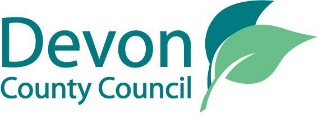 What is parental responsibility?Parental responsibility means assuming all the rights, duties, powers, responsibilities and authority that a parent of a child has by law. A person with parental responsibility for a child has the right to make important decisions about their upbringing, for example,where they livewhat medical treatment the child should receivewhat education they receive, including which school they should attendWho has parental responsibility?Mothers and married fathers automatically have parental responsibility and will not lose it if they later get divorced. Unmarried fathers do not automatically have parental responsibility. An unmarried father can get parental responsibility by:jointly registering the birth of the child with the mother (from 1 December 2003)getting a parental responsibility agreement with the mothergetting a parental responsibility order from a courtPeople other than a child's natural parents can acquire parental responsibility through;Being granted a residence order or a child arrangement order (from 2014)Being appointed a guardian (by a court or by the mother or other guardian)Being named in an emergency protection order (although parental responsibility in such a case is limited to taking reasonable steps to safeguard or promote the child's welfare)Adopting a childIn addition, a Local Authority can acquire parental responsibility if it is named in the care order for a childFor further information please see:  https://www.gov.uk/parental-rights-responsibilities/who-has-parental-responsibility	Everyone who is a parent, whether they are a resident or non-resident parent, has the same right to participate in decisions about a child's education and receive information about the child.School staff must treat all parents equally, unless there is a court order limiting an individual's exercise of parental responsibility. Individuals who have parental responsibility for, or care of, a child have the same rights as natural parents, for example:To receive information e.g. pupil reportsTo participate in activities e.g. vote in elections for parent governors  To be asked to give consent e.g. to the child taking part in school tripsTo be informed about meetings involving the child, e.g. a governors' meeting on the child's exclusionWe have received the following advice from the County Solicitor's office concerning pupil surnames:Where only one person holds parental responsibility for a child, he or she has the legal right to effect a change of the child's surname without any permission or consent.Where more than one person has parental responsibility for a child, the surname of a child can only be changed with the consent or agreement of all those having parental responsibility for a child.Where two or more people have parental responsibility for a child and there is in force either a residence or care order, then one of those people can only lawfully cause a change of the child's surname if all other people with parental responsibility consent in writing.In any other situation it is necessary for the person seeking to change a child's surname to obtain an appropriate order from a court.S11/1 Data Collection on Admission to School: Pupil Information S11/1 Data Collection on Admission to School: Pupil Information S11/1 Data Collection on Admission to School: Pupil Information S11/1 Data Collection on Admission to School: Pupil Information S11/1 Data Collection on Admission to School: Pupil Information S11/1 Data Collection on Admission to School: Pupil Information S11/1 Data Collection on Admission to School: Pupil Information S11/1 Data Collection on Admission to School: Pupil Information S11/1 Data Collection on Admission to School: Pupil Information S11/1 Data Collection on Admission to School: Pupil Information S11/1 Data Collection on Admission to School: Pupil Information S11/1 Data Collection on Admission to School: Pupil Information S11/1 Data Collection on Admission to School: Pupil Information S11/1 Data Collection on Admission to School: Pupil Information S11/1 Data Collection on Admission to School: Pupil Information S11/1 Data Collection on Admission to School: Pupil Information S11/1 Data Collection on Admission to School: Pupil Information S11/1 Data Collection on Admission to School: Pupil Information S11/1 Data Collection on Admission to School: Pupil Information S11/1 Data Collection on Admission to School: Pupil Information S11/1 Data Collection on Admission to School: Pupil Information S11/1 Data Collection on Admission to School: Pupil Information S11/1 Data Collection on Admission to School: Pupil Information S11/1 Data Collection on Admission to School: Pupil Information S11/1 Data Collection on Admission to School: Pupil Information S11/1 Data Collection on Admission to School: Pupil Information S11/1 Data Collection on Admission to School: Pupil Information S11/1 Data Collection on Admission to School: Pupil Information S11/1 Data Collection on Admission to School: Pupil Information S11/1 Data Collection on Admission to School: Pupil Information S11/1 Data Collection on Admission to School: Pupil Information S11/1 Data Collection on Admission to School: Pupil Information S11/1 Data Collection on Admission to School: Pupil Information S11/1 Data Collection on Admission to School: Pupil Information S11/1 Data Collection on Admission to School: Pupil Information S11/1 Data Collection on Admission to School: Pupil Information S11/1 Data Collection on Admission to School: Pupil Information S11/1 Data Collection on Admission to School: Pupil Information S11/1 Data Collection on Admission to School: Pupil Information S11/1 Data Collection on Admission to School: Pupil Information S11/1 Data Collection on Admission to School: Pupil Information S11/1 Data Collection on Admission to School: Pupil Information S11/1 Data Collection on Admission to School: Pupil Information S11/1 Data Collection on Admission to School: Pupil Information S11/1 Data Collection on Admission to School: Pupil Information S11/1 Data Collection on Admission to School: Pupil Information S11/1 Data Collection on Admission to School: Pupil Information S11/1 Data Collection on Admission to School: Pupil Information S11/1 Data Collection on Admission to School: Pupil Information S11/1 Data Collection on Admission to School: Pupil Information This form is for completion by the Parent/Guardian of every child once they have been given a place at the school.Parents/Guardians must also complete S11/2 giving your contact details as well as information on people to be contacted in the event of an emergency.Please provide as much of the following information as you can. If you need help in completing the form, please ask the School Administrator/Secretary/Bursar. The grey shaded areas are for the school's use.  Please return your completed form to the school.This form is for completion by the Parent/Guardian of every child once they have been given a place at the school.Parents/Guardians must also complete S11/2 giving your contact details as well as information on people to be contacted in the event of an emergency.Please provide as much of the following information as you can. If you need help in completing the form, please ask the School Administrator/Secretary/Bursar. The grey shaded areas are for the school's use.  Please return your completed form to the school.This form is for completion by the Parent/Guardian of every child once they have been given a place at the school.Parents/Guardians must also complete S11/2 giving your contact details as well as information on people to be contacted in the event of an emergency.Please provide as much of the following information as you can. If you need help in completing the form, please ask the School Administrator/Secretary/Bursar. The grey shaded areas are for the school's use.  Please return your completed form to the school.This form is for completion by the Parent/Guardian of every child once they have been given a place at the school.Parents/Guardians must also complete S11/2 giving your contact details as well as information on people to be contacted in the event of an emergency.Please provide as much of the following information as you can. If you need help in completing the form, please ask the School Administrator/Secretary/Bursar. The grey shaded areas are for the school's use.  Please return your completed form to the school.This form is for completion by the Parent/Guardian of every child once they have been given a place at the school.Parents/Guardians must also complete S11/2 giving your contact details as well as information on people to be contacted in the event of an emergency.Please provide as much of the following information as you can. If you need help in completing the form, please ask the School Administrator/Secretary/Bursar. The grey shaded areas are for the school's use.  Please return your completed form to the school.This form is for completion by the Parent/Guardian of every child once they have been given a place at the school.Parents/Guardians must also complete S11/2 giving your contact details as well as information on people to be contacted in the event of an emergency.Please provide as much of the following information as you can. If you need help in completing the form, please ask the School Administrator/Secretary/Bursar. The grey shaded areas are for the school's use.  Please return your completed form to the school.This form is for completion by the Parent/Guardian of every child once they have been given a place at the school.Parents/Guardians must also complete S11/2 giving your contact details as well as information on people to be contacted in the event of an emergency.Please provide as much of the following information as you can. If you need help in completing the form, please ask the School Administrator/Secretary/Bursar. The grey shaded areas are for the school's use.  Please return your completed form to the school.This form is for completion by the Parent/Guardian of every child once they have been given a place at the school.Parents/Guardians must also complete S11/2 giving your contact details as well as information on people to be contacted in the event of an emergency.Please provide as much of the following information as you can. If you need help in completing the form, please ask the School Administrator/Secretary/Bursar. The grey shaded areas are for the school's use.  Please return your completed form to the school.This form is for completion by the Parent/Guardian of every child once they have been given a place at the school.Parents/Guardians must also complete S11/2 giving your contact details as well as information on people to be contacted in the event of an emergency.Please provide as much of the following information as you can. If you need help in completing the form, please ask the School Administrator/Secretary/Bursar. The grey shaded areas are for the school's use.  Please return your completed form to the school.This form is for completion by the Parent/Guardian of every child once they have been given a place at the school.Parents/Guardians must also complete S11/2 giving your contact details as well as information on people to be contacted in the event of an emergency.Please provide as much of the following information as you can. If you need help in completing the form, please ask the School Administrator/Secretary/Bursar. The grey shaded areas are for the school's use.  Please return your completed form to the school.This form is for completion by the Parent/Guardian of every child once they have been given a place at the school.Parents/Guardians must also complete S11/2 giving your contact details as well as information on people to be contacted in the event of an emergency.Please provide as much of the following information as you can. If you need help in completing the form, please ask the School Administrator/Secretary/Bursar. The grey shaded areas are for the school's use.  Please return your completed form to the school.This form is for completion by the Parent/Guardian of every child once they have been given a place at the school.Parents/Guardians must also complete S11/2 giving your contact details as well as information on people to be contacted in the event of an emergency.Please provide as much of the following information as you can. If you need help in completing the form, please ask the School Administrator/Secretary/Bursar. The grey shaded areas are for the school's use.  Please return your completed form to the school.This form is for completion by the Parent/Guardian of every child once they have been given a place at the school.Parents/Guardians must also complete S11/2 giving your contact details as well as information on people to be contacted in the event of an emergency.Please provide as much of the following information as you can. If you need help in completing the form, please ask the School Administrator/Secretary/Bursar. The grey shaded areas are for the school's use.  Please return your completed form to the school.This form is for completion by the Parent/Guardian of every child once they have been given a place at the school.Parents/Guardians must also complete S11/2 giving your contact details as well as information on people to be contacted in the event of an emergency.Please provide as much of the following information as you can. If you need help in completing the form, please ask the School Administrator/Secretary/Bursar. The grey shaded areas are for the school's use.  Please return your completed form to the school.This form is for completion by the Parent/Guardian of every child once they have been given a place at the school.Parents/Guardians must also complete S11/2 giving your contact details as well as information on people to be contacted in the event of an emergency.Please provide as much of the following information as you can. If you need help in completing the form, please ask the School Administrator/Secretary/Bursar. The grey shaded areas are for the school's use.  Please return your completed form to the school.This form is for completion by the Parent/Guardian of every child once they have been given a place at the school.Parents/Guardians must also complete S11/2 giving your contact details as well as information on people to be contacted in the event of an emergency.Please provide as much of the following information as you can. If you need help in completing the form, please ask the School Administrator/Secretary/Bursar. The grey shaded areas are for the school's use.  Please return your completed form to the school.This form is for completion by the Parent/Guardian of every child once they have been given a place at the school.Parents/Guardians must also complete S11/2 giving your contact details as well as information on people to be contacted in the event of an emergency.Please provide as much of the following information as you can. If you need help in completing the form, please ask the School Administrator/Secretary/Bursar. The grey shaded areas are for the school's use.  Please return your completed form to the school.This form is for completion by the Parent/Guardian of every child once they have been given a place at the school.Parents/Guardians must also complete S11/2 giving your contact details as well as information on people to be contacted in the event of an emergency.Please provide as much of the following information as you can. If you need help in completing the form, please ask the School Administrator/Secretary/Bursar. The grey shaded areas are for the school's use.  Please return your completed form to the school.This form is for completion by the Parent/Guardian of every child once they have been given a place at the school.Parents/Guardians must also complete S11/2 giving your contact details as well as information on people to be contacted in the event of an emergency.Please provide as much of the following information as you can. If you need help in completing the form, please ask the School Administrator/Secretary/Bursar. The grey shaded areas are for the school's use.  Please return your completed form to the school.This form is for completion by the Parent/Guardian of every child once they have been given a place at the school.Parents/Guardians must also complete S11/2 giving your contact details as well as information on people to be contacted in the event of an emergency.Please provide as much of the following information as you can. If you need help in completing the form, please ask the School Administrator/Secretary/Bursar. The grey shaded areas are for the school's use.  Please return your completed form to the school.This form is for completion by the Parent/Guardian of every child once they have been given a place at the school.Parents/Guardians must also complete S11/2 giving your contact details as well as information on people to be contacted in the event of an emergency.Please provide as much of the following information as you can. If you need help in completing the form, please ask the School Administrator/Secretary/Bursar. The grey shaded areas are for the school's use.  Please return your completed form to the school.This form is for completion by the Parent/Guardian of every child once they have been given a place at the school.Parents/Guardians must also complete S11/2 giving your contact details as well as information on people to be contacted in the event of an emergency.Please provide as much of the following information as you can. If you need help in completing the form, please ask the School Administrator/Secretary/Bursar. The grey shaded areas are for the school's use.  Please return your completed form to the school.This form is for completion by the Parent/Guardian of every child once they have been given a place at the school.Parents/Guardians must also complete S11/2 giving your contact details as well as information on people to be contacted in the event of an emergency.Please provide as much of the following information as you can. If you need help in completing the form, please ask the School Administrator/Secretary/Bursar. The grey shaded areas are for the school's use.  Please return your completed form to the school.This form is for completion by the Parent/Guardian of every child once they have been given a place at the school.Parents/Guardians must also complete S11/2 giving your contact details as well as information on people to be contacted in the event of an emergency.Please provide as much of the following information as you can. If you need help in completing the form, please ask the School Administrator/Secretary/Bursar. The grey shaded areas are for the school's use.  Please return your completed form to the school.This form is for completion by the Parent/Guardian of every child once they have been given a place at the school.Parents/Guardians must also complete S11/2 giving your contact details as well as information on people to be contacted in the event of an emergency.Please provide as much of the following information as you can. If you need help in completing the form, please ask the School Administrator/Secretary/Bursar. The grey shaded areas are for the school's use.  Please return your completed form to the school.This form is for completion by the Parent/Guardian of every child once they have been given a place at the school.Parents/Guardians must also complete S11/2 giving your contact details as well as information on people to be contacted in the event of an emergency.Please provide as much of the following information as you can. If you need help in completing the form, please ask the School Administrator/Secretary/Bursar. The grey shaded areas are for the school's use.  Please return your completed form to the school.This form is for completion by the Parent/Guardian of every child once they have been given a place at the school.Parents/Guardians must also complete S11/2 giving your contact details as well as information on people to be contacted in the event of an emergency.Please provide as much of the following information as you can. If you need help in completing the form, please ask the School Administrator/Secretary/Bursar. The grey shaded areas are for the school's use.  Please return your completed form to the school.This form is for completion by the Parent/Guardian of every child once they have been given a place at the school.Parents/Guardians must also complete S11/2 giving your contact details as well as information on people to be contacted in the event of an emergency.Please provide as much of the following information as you can. If you need help in completing the form, please ask the School Administrator/Secretary/Bursar. The grey shaded areas are for the school's use.  Please return your completed form to the school.This form is for completion by the Parent/Guardian of every child once they have been given a place at the school.Parents/Guardians must also complete S11/2 giving your contact details as well as information on people to be contacted in the event of an emergency.Please provide as much of the following information as you can. If you need help in completing the form, please ask the School Administrator/Secretary/Bursar. The grey shaded areas are for the school's use.  Please return your completed form to the school.This form is for completion by the Parent/Guardian of every child once they have been given a place at the school.Parents/Guardians must also complete S11/2 giving your contact details as well as information on people to be contacted in the event of an emergency.Please provide as much of the following information as you can. If you need help in completing the form, please ask the School Administrator/Secretary/Bursar. The grey shaded areas are for the school's use.  Please return your completed form to the school.This form is for completion by the Parent/Guardian of every child once they have been given a place at the school.Parents/Guardians must also complete S11/2 giving your contact details as well as information on people to be contacted in the event of an emergency.Please provide as much of the following information as you can. If you need help in completing the form, please ask the School Administrator/Secretary/Bursar. The grey shaded areas are for the school's use.  Please return your completed form to the school.This form is for completion by the Parent/Guardian of every child once they have been given a place at the school.Parents/Guardians must also complete S11/2 giving your contact details as well as information on people to be contacted in the event of an emergency.Please provide as much of the following information as you can. If you need help in completing the form, please ask the School Administrator/Secretary/Bursar. The grey shaded areas are for the school's use.  Please return your completed form to the school.This form is for completion by the Parent/Guardian of every child once they have been given a place at the school.Parents/Guardians must also complete S11/2 giving your contact details as well as information on people to be contacted in the event of an emergency.Please provide as much of the following information as you can. If you need help in completing the form, please ask the School Administrator/Secretary/Bursar. The grey shaded areas are for the school's use.  Please return your completed form to the school.This form is for completion by the Parent/Guardian of every child once they have been given a place at the school.Parents/Guardians must also complete S11/2 giving your contact details as well as information on people to be contacted in the event of an emergency.Please provide as much of the following information as you can. If you need help in completing the form, please ask the School Administrator/Secretary/Bursar. The grey shaded areas are for the school's use.  Please return your completed form to the school.This form is for completion by the Parent/Guardian of every child once they have been given a place at the school.Parents/Guardians must also complete S11/2 giving your contact details as well as information on people to be contacted in the event of an emergency.Please provide as much of the following information as you can. If you need help in completing the form, please ask the School Administrator/Secretary/Bursar. The grey shaded areas are for the school's use.  Please return your completed form to the school.This form is for completion by the Parent/Guardian of every child once they have been given a place at the school.Parents/Guardians must also complete S11/2 giving your contact details as well as information on people to be contacted in the event of an emergency.Please provide as much of the following information as you can. If you need help in completing the form, please ask the School Administrator/Secretary/Bursar. The grey shaded areas are for the school's use.  Please return your completed form to the school.This form is for completion by the Parent/Guardian of every child once they have been given a place at the school.Parents/Guardians must also complete S11/2 giving your contact details as well as information on people to be contacted in the event of an emergency.Please provide as much of the following information as you can. If you need help in completing the form, please ask the School Administrator/Secretary/Bursar. The grey shaded areas are for the school's use.  Please return your completed form to the school.This form is for completion by the Parent/Guardian of every child once they have been given a place at the school.Parents/Guardians must also complete S11/2 giving your contact details as well as information on people to be contacted in the event of an emergency.Please provide as much of the following information as you can. If you need help in completing the form, please ask the School Administrator/Secretary/Bursar. The grey shaded areas are for the school's use.  Please return your completed form to the school.This form is for completion by the Parent/Guardian of every child once they have been given a place at the school.Parents/Guardians must also complete S11/2 giving your contact details as well as information on people to be contacted in the event of an emergency.Please provide as much of the following information as you can. If you need help in completing the form, please ask the School Administrator/Secretary/Bursar. The grey shaded areas are for the school's use.  Please return your completed form to the school.This form is for completion by the Parent/Guardian of every child once they have been given a place at the school.Parents/Guardians must also complete S11/2 giving your contact details as well as information on people to be contacted in the event of an emergency.Please provide as much of the following information as you can. If you need help in completing the form, please ask the School Administrator/Secretary/Bursar. The grey shaded areas are for the school's use.  Please return your completed form to the school.This form is for completion by the Parent/Guardian of every child once they have been given a place at the school.Parents/Guardians must also complete S11/2 giving your contact details as well as information on people to be contacted in the event of an emergency.Please provide as much of the following information as you can. If you need help in completing the form, please ask the School Administrator/Secretary/Bursar. The grey shaded areas are for the school's use.  Please return your completed form to the school.This form is for completion by the Parent/Guardian of every child once they have been given a place at the school.Parents/Guardians must also complete S11/2 giving your contact details as well as information on people to be contacted in the event of an emergency.Please provide as much of the following information as you can. If you need help in completing the form, please ask the School Administrator/Secretary/Bursar. The grey shaded areas are for the school's use.  Please return your completed form to the school.This form is for completion by the Parent/Guardian of every child once they have been given a place at the school.Parents/Guardians must also complete S11/2 giving your contact details as well as information on people to be contacted in the event of an emergency.Please provide as much of the following information as you can. If you need help in completing the form, please ask the School Administrator/Secretary/Bursar. The grey shaded areas are for the school's use.  Please return your completed form to the school.This form is for completion by the Parent/Guardian of every child once they have been given a place at the school.Parents/Guardians must also complete S11/2 giving your contact details as well as information on people to be contacted in the event of an emergency.Please provide as much of the following information as you can. If you need help in completing the form, please ask the School Administrator/Secretary/Bursar. The grey shaded areas are for the school's use.  Please return your completed form to the school.This form is for completion by the Parent/Guardian of every child once they have been given a place at the school.Parents/Guardians must also complete S11/2 giving your contact details as well as information on people to be contacted in the event of an emergency.Please provide as much of the following information as you can. If you need help in completing the form, please ask the School Administrator/Secretary/Bursar. The grey shaded areas are for the school's use.  Please return your completed form to the school.This form is for completion by the Parent/Guardian of every child once they have been given a place at the school.Parents/Guardians must also complete S11/2 giving your contact details as well as information on people to be contacted in the event of an emergency.Please provide as much of the following information as you can. If you need help in completing the form, please ask the School Administrator/Secretary/Bursar. The grey shaded areas are for the school's use.  Please return your completed form to the school.This form is for completion by the Parent/Guardian of every child once they have been given a place at the school.Parents/Guardians must also complete S11/2 giving your contact details as well as information on people to be contacted in the event of an emergency.Please provide as much of the following information as you can. If you need help in completing the form, please ask the School Administrator/Secretary/Bursar. The grey shaded areas are for the school's use.  Please return your completed form to the school.This form is for completion by the Parent/Guardian of every child once they have been given a place at the school.Parents/Guardians must also complete S11/2 giving your contact details as well as information on people to be contacted in the event of an emergency.Please provide as much of the following information as you can. If you need help in completing the form, please ask the School Administrator/Secretary/Bursar. The grey shaded areas are for the school's use.  Please return your completed form to the school.This form is for completion by the Parent/Guardian of every child once they have been given a place at the school.Parents/Guardians must also complete S11/2 giving your contact details as well as information on people to be contacted in the event of an emergency.Please provide as much of the following information as you can. If you need help in completing the form, please ask the School Administrator/Secretary/Bursar. The grey shaded areas are for the school's use.  Please return your completed form to the school.This form is for completion by the Parent/Guardian of every child once they have been given a place at the school.Parents/Guardians must also complete S11/2 giving your contact details as well as information on people to be contacted in the event of an emergency.Please provide as much of the following information as you can. If you need help in completing the form, please ask the School Administrator/Secretary/Bursar. The grey shaded areas are for the school's use.  Please return your completed form to the school.SchoolSchoolSchoolSchoolSchool	Pupil's basic details	Pupil's basic details	Pupil's basic details	Pupil's basic details	Pupil's basic details	Pupil's basic details	Pupil's basic details	Pupil's basic details	Pupil's basic details	Pupil's basic details	Pupil's basic details	Pupil's basic details	Pupil's basic details	Pupil's basic details	Pupil's basic details	Pupil's basic details	Pupil's basic details	Pupil's basic details	Pupil's basic details	Pupil's basic details	Pupil's basic details	Pupil's basic details	Pupil's basic details	Pupil's basic details	Pupil's basic details	Pupil's basic details	Pupil's basic details	Pupil's basic details	Pupil's basic details	Pupil's basic details	Pupil's basic details	Pupil's basic details	Pupil's basic details	Pupil's basic details	Pupil's basic details	Pupil's basic details	Pupil's basic details	Pupil's basic details	Pupil's basic details	Pupil's basic details	Pupil's basic details	Pupil's basic details	Pupil's basic details	Pupil's basic details	Pupil's basic details	Pupil's basic details	Pupil's basic details	Pupil's basic details	Pupil's basic details	Pupil's basic detailsLegal surname*Legal surname*Legal surname*Legal surname*Legal surname*Legal surname*Legal surname*Legal surname*Legal surname*Legal forenameLegal forenameLegal forenameLegal forenameLegal forenameLegal forenameLegal forenameGender     Gender     Gender     MaleMaleMaleMaleMaleFemaleFemaleFemaleFemaleFemale Date of Birth Date of Birth Date of BirthMiddle names(s)Middle names(s)Middle names(s)Middle names(s)Middle names(s)Middle names(s)Middle names(s)Middle names(s)Preferred surname*(If different)Preferred surname*(If different)Preferred surname*(If different)Preferred surname*(If different)Preferred surname*(If different)Preferred surname*(If different)Preferred surname*(If different)Preferred surname*(If different)Preferred surname*(If different)Preferred surname*(If different)Preferred surname*(If different)Preferred surname*(If different)Preferred forename(if different)Preferred forename(if different)Preferred forename(if different)Preferred forename(if different)Preferred forename(if different)Preferred forename(if different)Preferred forename(if different)Preferred forename(if different)Preferred forename(if different)* please see note under 'General Principles for Schools' on the S11/2 Contacts Information Form* please see note under 'General Principles for Schools' on the S11/2 Contacts Information Form* please see note under 'General Principles for Schools' on the S11/2 Contacts Information Form* please see note under 'General Principles for Schools' on the S11/2 Contacts Information Form* please see note under 'General Principles for Schools' on the S11/2 Contacts Information Form* please see note under 'General Principles for Schools' on the S11/2 Contacts Information Form* please see note under 'General Principles for Schools' on the S11/2 Contacts Information Form* please see note under 'General Principles for Schools' on the S11/2 Contacts Information Form* please see note under 'General Principles for Schools' on the S11/2 Contacts Information Form* please see note under 'General Principles for Schools' on the S11/2 Contacts Information Form* please see note under 'General Principles for Schools' on the S11/2 Contacts Information Form* please see note under 'General Principles for Schools' on the S11/2 Contacts Information Form* please see note under 'General Principles for Schools' on the S11/2 Contacts Information Form* please see note under 'General Principles for Schools' on the S11/2 Contacts Information Form* please see note under 'General Principles for Schools' on the S11/2 Contacts Information Form* please see note under 'General Principles for Schools' on the S11/2 Contacts Information Form* please see note under 'General Principles for Schools' on the S11/2 Contacts Information Form* please see note under 'General Principles for Schools' on the S11/2 Contacts Information Form* please see note under 'General Principles for Schools' on the S11/2 Contacts Information Form* please see note under 'General Principles for Schools' on the S11/2 Contacts Information Form* please see note under 'General Principles for Schools' on the S11/2 Contacts Information Form* please see note under 'General Principles for Schools' on the S11/2 Contacts Information Form* please see note under 'General Principles for Schools' on the S11/2 Contacts Information Form* please see note under 'General Principles for Schools' on the S11/2 Contacts Information Form* please see note under 'General Principles for Schools' on the S11/2 Contacts Information Form* please see note under 'General Principles for Schools' on the S11/2 Contacts Information Form* please see note under 'General Principles for Schools' on the S11/2 Contacts Information Form* please see note under 'General Principles for Schools' on the S11/2 Contacts Information Form* please see note under 'General Principles for Schools' on the S11/2 Contacts Information Form* please see note under 'General Principles for Schools' on the S11/2 Contacts Information Form* please see note under 'General Principles for Schools' on the S11/2 Contacts Information Form* please see note under 'General Principles for Schools' on the S11/2 Contacts Information Form* please see note under 'General Principles for Schools' on the S11/2 Contacts Information Form* please see note under 'General Principles for Schools' on the S11/2 Contacts Information Form* please see note under 'General Principles for Schools' on the S11/2 Contacts Information Form* please see note under 'General Principles for Schools' on the S11/2 Contacts Information Form* please see note under 'General Principles for Schools' on the S11/2 Contacts Information Form* please see note under 'General Principles for Schools' on the S11/2 Contacts Information Form* please see note under 'General Principles for Schools' on the S11/2 Contacts Information Form* please see note under 'General Principles for Schools' on the S11/2 Contacts Information Form* please see note under 'General Principles for Schools' on the S11/2 Contacts Information Form* please see note under 'General Principles for Schools' on the S11/2 Contacts Information Form* please see note under 'General Principles for Schools' on the S11/2 Contacts Information Form* please see note under 'General Principles for Schools' on the S11/2 Contacts Information Form* please see note under 'General Principles for Schools' on the S11/2 Contacts Information Form* please see note under 'General Principles for Schools' on the S11/2 Contacts Information Form* please see note under 'General Principles for Schools' on the S11/2 Contacts Information Form* please see note under 'General Principles for Schools' on the S11/2 Contacts Information Form* please see note under 'General Principles for Schools' on the S11/2 Contacts Information Form* please see note under 'General Principles for Schools' on the S11/2 Contacts Information FormFor schools use onlyFor schools use onlyFor schools use onlyFor schools use onlyFor schools use onlyFor schools use onlyFor schools use onlyFor schools use onlyFor schools use onlyFor schools use onlyFor schools use onlyFor schools use onlyFor schools use onlyFor schools use onlyFor schools use onlyFor schools use onlyFor schools use onlyFor schools use onlyFor schools use onlyFor schools use onlyFor schools use onlyFor schools use onlyFor schools use onlyFor schools use onlyFor schools use onlyFor schools use onlyFor schools use onlyFor schools use onlyFor schools use onlyFor schools use onlyFor schools use onlyFor schools use onlyFor schools use onlyFor schools use onlyFor schools use onlyFor schools use onlyFor schools use onlyFor schools use onlyFor schools use onlyFor schools use onlyFor schools use onlyFor schools use onlyFor schools use onlyFor schools use onlyFor schools use onlyFor schools use onlyFor schools use onlyFor schools use onlyFor schools use onlyFor schools use onlyBirth certificate seen?Birth certificate seen?Birth certificate seen?Birth certificate seen?Birth certificate seen?Birth certificate seen?Birth certificate seen?Birth certificate seen?Birth certificate seen?Birth certificate seen?Birth certificate seen?Birth certificate seen?Birth certificate seen?Please tick if you have seen the child's Birth Certificate or any other legal document e.g. Deed Poll, specifying the Legal surname of the child.Please tick if you have seen the child's Birth Certificate or any other legal document e.g. Deed Poll, specifying the Legal surname of the child.Please tick if you have seen the child's Birth Certificate or any other legal document e.g. Deed Poll, specifying the Legal surname of the child.Please tick if you have seen the child's Birth Certificate or any other legal document e.g. Deed Poll, specifying the Legal surname of the child.Please tick if you have seen the child's Birth Certificate or any other legal document e.g. Deed Poll, specifying the Legal surname of the child.Please tick if you have seen the child's Birth Certificate or any other legal document e.g. Deed Poll, specifying the Legal surname of the child.Please tick if you have seen the child's Birth Certificate or any other legal document e.g. Deed Poll, specifying the Legal surname of the child.Please tick if you have seen the child's Birth Certificate or any other legal document e.g. Deed Poll, specifying the Legal surname of the child.Please tick if you have seen the child's Birth Certificate or any other legal document e.g. Deed Poll, specifying the Legal surname of the child.Please tick if you have seen the child's Birth Certificate or any other legal document e.g. Deed Poll, specifying the Legal surname of the child.Please tick if you have seen the child's Birth Certificate or any other legal document e.g. Deed Poll, specifying the Legal surname of the child.Please tick if you have seen the child's Birth Certificate or any other legal document e.g. Deed Poll, specifying the Legal surname of the child.Please tick if you have seen the child's Birth Certificate or any other legal document e.g. Deed Poll, specifying the Legal surname of the child.Please tick if you have seen the child's Birth Certificate or any other legal document e.g. Deed Poll, specifying the Legal surname of the child.Please tick if you have seen the child's Birth Certificate or any other legal document e.g. Deed Poll, specifying the Legal surname of the child.Please tick if you have seen the child's Birth Certificate or any other legal document e.g. Deed Poll, specifying the Legal surname of the child.Please tick if you have seen the child's Birth Certificate or any other legal document e.g. Deed Poll, specifying the Legal surname of the child.Please tick if you have seen the child's Birth Certificate or any other legal document e.g. Deed Poll, specifying the Legal surname of the child.Please tick if you have seen the child's Birth Certificate or any other legal document e.g. Deed Poll, specifying the Legal surname of the child.Please tick if you have seen the child's Birth Certificate or any other legal document e.g. Deed Poll, specifying the Legal surname of the child.Please tick if you have seen the child's Birth Certificate or any other legal document e.g. Deed Poll, specifying the Legal surname of the child.Please tick if you have seen the child's Birth Certificate or any other legal document e.g. Deed Poll, specifying the Legal surname of the child.Please tick if you have seen the child's Birth Certificate or any other legal document e.g. Deed Poll, specifying the Legal surname of the child.Please tick if you have seen the child's Birth Certificate or any other legal document e.g. Deed Poll, specifying the Legal surname of the child.Please tick if you have seen the child's Birth Certificate or any other legal document e.g. Deed Poll, specifying the Legal surname of the child.Please tick if you have seen the child's Birth Certificate or any other legal document e.g. Deed Poll, specifying the Legal surname of the child.Please tick if you have seen the child's Birth Certificate or any other legal document e.g. Deed Poll, specifying the Legal surname of the child.Please tick if you have seen the child's Birth Certificate or any other legal document e.g. Deed Poll, specifying the Legal surname of the child.Please tick if you have seen the child's Birth Certificate or any other legal document e.g. Deed Poll, specifying the Legal surname of the child.Please tick if you have seen the child's Birth Certificate or any other legal document e.g. Deed Poll, specifying the Legal surname of the child.Please tick if you have seen the child's Birth Certificate or any other legal document e.g. Deed Poll, specifying the Legal surname of the child.Please tick if you have seen the child's Birth Certificate or any other legal document e.g. Deed Poll, specifying the Legal surname of the child.Please tick if you have seen the child's Birth Certificate or any other legal document e.g. Deed Poll, specifying the Legal surname of the child.Please tick if you have seen the child's Birth Certificate or any other legal document e.g. Deed Poll, specifying the Legal surname of the child.Please tick if you have seen the child's Birth Certificate or any other legal document e.g. Deed Poll, specifying the Legal surname of the child.Admission dateAdmission dateAdmission dateAdmission dateAdmission dateAdmission dateAdmission dateAdmission dateAdmission dateAdmission no.Admission no.Admission no.Admission no.UPNUPNUPNUPNUPNUPN	Pupil's address	Pupil's address	Pupil's address	Pupil's address	Pupil's address	Pupil's address	Pupil's address	Pupil's address	Pupil's address	Pupil's address	Pupil's address	Pupil's address	Pupil's address	Pupil's address	Pupil's address	Pupil's address	Pupil's address	Pupil's address	Pupil's address	Pupil's address	Pupil's address	Pupil's address	Pupil's address	Pupil's address	Pupil's address	Pupil's address	Pupil's address	Pupil's address	Pupil's address	Pupil's address	Pupil's address	Pupil's address	Pupil's address	Pupil's address	Pupil's address	Pupil's address	Pupil's address	Pupil's address	Pupil's address	Pupil's address	Pupil's address	Pupil's address	Pupil's address	Pupil's address	Pupil's address	Pupil's address	Pupil's address	Pupil's address	Pupil's address	Pupil's addressAddressAddressAddressAddressPostcodePostcodePostcodePostcodePostcodePostcodePostcodePostcodePostcode	Pupil’s medical details	Pupil’s medical details	Pupil’s medical details	Pupil’s medical details	Pupil’s medical details	Pupil’s medical details	Pupil’s medical details	Pupil’s medical details	Pupil’s medical details	Pupil’s medical details	Pupil’s medical details	Pupil’s medical details	Pupil’s medical details	Pupil’s medical details	Pupil’s medical details	Pupil’s medical details	Pupil’s medical details	Pupil’s medical details	Pupil’s medical details	Pupil’s medical details	Pupil’s medical details	Pupil’s medical details	Pupil’s medical details	Pupil’s medical details	Pupil’s medical details	Pupil’s medical details	Pupil’s medical details	Pupil’s medical details	Pupil’s medical details	Pupil’s medical details	Pupil’s medical details	Pupil’s medical details	Pupil’s medical details	Pupil’s medical details	Pupil’s medical details	Pupil’s medical details	Pupil’s medical details	Pupil’s medical details	Pupil’s medical details	Pupil’s medical details	Pupil’s medical details	Pupil’s medical details	Pupil’s medical details	Pupil’s medical details	Pupil’s medical details	Pupil’s medical details	Pupil’s medical details	Pupil’s medical details	Pupil’s medical details	Pupil’s medical detailsEmergency consent? e.g. the school has permission to give/arrange emergency treatmentEmergency consent? e.g. the school has permission to give/arrange emergency treatmentEmergency consent? e.g. the school has permission to give/arrange emergency treatmentEmergency consent? e.g. the school has permission to give/arrange emergency treatmentEmergency consent? e.g. the school has permission to give/arrange emergency treatmentEmergency consent? e.g. the school has permission to give/arrange emergency treatmentEmergency consent? e.g. the school has permission to give/arrange emergency treatmentEmergency consent? e.g. the school has permission to give/arrange emergency treatmentEmergency consent? e.g. the school has permission to give/arrange emergency treatmentEmergency consent? e.g. the school has permission to give/arrange emergency treatmentEmergency consent? e.g. the school has permission to give/arrange emergency treatmentEmergency consent? e.g. the school has permission to give/arrange emergency treatmentEmergency consent? e.g. the school has permission to give/arrange emergency treatmentEmergency consent? e.g. the school has permission to give/arrange emergency treatmentEmergency consent? e.g. the school has permission to give/arrange emergency treatmentEmergency consent? e.g. the school has permission to give/arrange emergency treatmentEmergency consent? e.g. the school has permission to give/arrange emergency treatmentEmergency consent? e.g. the school has permission to give/arrange emergency treatmentEmergency consent? e.g. the school has permission to give/arrange emergency treatmentEmergency consent? e.g. the school has permission to give/arrange emergency treatmentEmergency consent? e.g. the school has permission to give/arrange emergency treatmentEmergency consent? e.g. the school has permission to give/arrange emergency treatmentEmergency consent? e.g. the school has permission to give/arrange emergency treatmentEmergency consent? e.g. the school has permission to give/arrange emergency treatmentEmergency consent? e.g. the school has permission to give/arrange emergency treatmentEmergency consent? e.g. the school has permission to give/arrange emergency treatmentEmergency consent? e.g. the school has permission to give/arrange emergency treatmentEmergency consent? e.g. the school has permission to give/arrange emergency treatmentEmergency consent? e.g. the school has permission to give/arrange emergency treatmentEmergency consent? e.g. the school has permission to give/arrange emergency treatmentEmergency consent? e.g. the school has permission to give/arrange emergency treatmentEmergency consent? e.g. the school has permission to give/arrange emergency treatmentEmergency consent? e.g. the school has permission to give/arrange emergency treatmentEmergency consent? e.g. the school has permission to give/arrange emergency treatmentEmergency consent? e.g. the school has permission to give/arrange emergency treatmentEmergency consent? e.g. the school has permission to give/arrange emergency treatmentEmergency consent? e.g. the school has permission to give/arrange emergency treatmentEmergency consent? e.g. the school has permission to give/arrange emergency treatmentEmergency consent? e.g. the school has permission to give/arrange emergency treatmentEmergency consent? e.g. the school has permission to give/arrange emergency treatmentEmergency consent? e.g. the school has permission to give/arrange emergency treatmentYesYesYesYesNoNoDietary needs: please tick any that applyDietary needs: please tick any that applyDietary needs: please tick any that applyDietary needs: please tick any that applyDietary needs: please tick any that applyDietary needs: please tick any that applyDietary needs: please tick any that applyDietary needs: please tick any that applyDietary needs: please tick any that applyDietary needs: please tick any that applyDietary needs: please tick any that applyDietary needs: please tick any that applyDietary needs: please tick any that applyDietary needs: please tick any that applyDietary needs: please tick any that applyDietary needs: please tick any that applyDietary needs: please tick any that applyDietary needs: please tick any that applyDietary needs: please tick any that applyDietary needs: please tick any that applyDietary needs: please tick any that applyDietary needs: please tick any that applyDietary needs: please tick any that applyDietary needs: please tick any that applyDietary needs: please tick any that applyDietary needs: please tick any that applyDietary needs: please tick any that applyDietary needs: please tick any that applyDietary needs: please tick any that applyDietary needs: please tick any that applyDietary needs: please tick any that applyDietary needs: please tick any that applyDietary needs: please tick any that applyDietary needs: please tick any that applyDietary needs: please tick any that applyDietary needs: please tick any that applyDietary needs: please tick any that applyDietary needs: please tick any that applyDietary needs: please tick any that applyDietary needs: please tick any that applyDietary needs: please tick any that applyDietary needs: please tick any that applyDietary needs: please tick any that applyDietary needs: please tick any that applyDietary needs: please tick any that applyDietary needs: please tick any that applyDietary needs: please tick any that applyDietary needs: please tick any that applyDietary needs: please tick any that applyDietary needs: please tick any that applyArtificial colouring allergyArtificial colouring allergyArtificial colouring allergyArtificial colouring allergyArtificial colouring allergyArtificial colouring allergyArtificial colouring allergyArtificial colouring allergyArtificial colouring allergyArtificial colouring allergyArtificial colouring allergyArtificial colouring allergyArtificial colouring allergyArtificial colouring allergyArtificial colouring allergyKosher foods onlyKosher foods onlyKosher foods onlyKosher foods onlyKosher foods onlyKosher foods onlyKosher foods onlyKosher foods onlyNo porkNo porkNo porkNo porkNo porkNo porkNo porkNo porkNo porkNo porkGluten freeGluten freeGluten freeGluten freeGluten freeGluten freeGluten freeGluten freeGluten freeGluten freeGluten freeGluten freeGluten freeGluten freeGluten freeNo dairy produceNo dairy produceNo dairy produceNo dairy produceNo dairy produceNo dairy produceNo dairy produceNo dairy produceSeafood allergySeafood allergySeafood allergySeafood allergySeafood allergySeafood allergySeafood allergySeafood allergySeafood allergySeafood allergySeafood allergySeafood allergySeafood allergyHalalHalalHalalHalalHalalHalalHalalHalalHalalHalalHalalHalalHalalHalalHalalNo nuts of any type or quantityNo nuts of any type or quantityNo nuts of any type or quantityNo nuts of any type or quantityNo nuts of any type or quantityNo nuts of any type or quantityNo nuts of any type or quantityNo nuts of any type or quantityVegetarianVegetarianVegetarianVegetarianVegetarianVegetarianVegetarianVegetarianVegetarianVegetarianOther (please specify)Other (please specify)Other (please specify)Other (please specify)Other (please specify)Other (please specify)Other (please specify)Other (please specify)Other (please specify)Other (please specify)Other (please specify)Other (please specify)Other (please specify)Other (please specify)Other (please specify)Medical practiceMedical practiceMedical practiceMedical practiceMedical practiceMedical practiceMedical practiceMedical practiceMedical practiceMedical practiceMedical practiceMedical practiceMedical practiceMedical practiceMedical practiceMedical practiceMedical practiceMedical practiceMedical practiceMedical practiceMedical practiceMedical practiceMedical practiceMedical practiceMedical practiceMedical practiceMedical practiceMedical practiceMedical practiceMedical practiceMedical practiceMedical practiceMedical practiceMedical practiceMedical practiceMedical practiceMedical practiceMedical practiceMedical practiceMedical practiceMedical practiceMedical practiceMedical practiceMedical practiceMedical practiceMedical practiceMedical practiceMedical practiceMedical practiceMedical practiceDoctor’s nameDoctor’s nameDoctor’s nameDoctor’s nameDoctor’s nameDoctor’s nameDoctor’s nameDoctor’s nameSurgery nameSurgery nameSurgery nameSurgery nameSurgery nameSurgery nameSurgery addressSurgery addressSurgery addressSurgery addressSurgery addressSurgery addressSurgery addressSurgery addressSurgery addressSurgery address                                                                                             Tel no:                                                                                             Tel no:                                                                                             Tel no:                                                                                             Tel no:                                                                                             Tel no:                                                                                             Tel no:                                                                                             Tel no:                                                                                             Tel no:                                                                                             Tel no:                                                                                             Tel no:                                                                                             Tel no:                                                                                             Tel no:                                                                                             Tel no:                                                                                             Tel no:                                                                                             Tel no:                                                                                             Tel no:                                                                                             Tel no:                                                                                             Tel no:                                                                                             Tel no:                                                                                             Tel no:                                                                                             Tel no:                                                                                             Tel no:                                                                                             Tel no:                                                                                             Tel no:                                                                                             Tel no:                                                                                             Tel no:                                                                                             Tel no:                                                                                             Tel no:                                                                                             Tel no:                                                                                             Tel no:                                                                                             Tel no:                                                                                             Tel no:                                                                                             Tel no:                                                                                             Tel no:                                                                                             Tel no:                                                                                             Tel no:                                                                                             Tel no:                                                                                             Tel no:                                                                                             Tel no:                                                                                             Tel no:                                                                                             Tel no:                                                                                             Tel no:                                                                                             Tel no:                                                                                             Tel no:                                                                                             Tel no:                                                                                             Tel no:                                                                                             Tel no:                                                                                             Tel no:                                                                                             Tel no:                                                                                             Tel no:                                                                                             Tel no:                                                                                             Tel no:                                                                                             Tel no:                                                                                             Tel no:                                                                                             Tel no:                                                                                             Tel no:                                                                                             Tel no:                                                                                             Tel no:                                                                                             Tel no:                                                                                             Tel no:                                                                                             Tel no:                                                                                             Tel no:                                                                                             Tel no:                                                                                             Tel no:                                                                                             Tel no:                                                                                             Tel no:                                                                                             Tel no:                                                                                             Tel no:                                                                                             Tel no:                                                                                             Tel no:                                                                                             Tel no:                                                                                             Tel no:                                                                                             Tel no:                                                                                             Tel no:                                                                                             Tel no:                                                                                             Tel no:                                                                                             Tel no:                                                                                             Tel no:                                                                                             Tel no:                                                                                             Tel no:Other medical information e.g.  asthma, diabetesOther medical information e.g.  asthma, diabetesOther medical information e.g.  asthma, diabetesOther medical information e.g.  asthma, diabetesOther medical information e.g.  asthma, diabetesOther medical information e.g.  asthma, diabetesOther medical information e.g.  asthma, diabetesOther medical information e.g.  asthma, diabetesOther medical information e.g.  asthma, diabetesOther medical information e.g.  asthma, diabetesOther medical information e.g.  asthma, diabetesOther medical information e.g.  asthma, diabetesOther medical information e.g.  asthma, diabetesOther medical information e.g.  asthma, diabetesOther medical information e.g.  asthma, diabetes	Ethnicity / religion / first language / nationality details	Ethnicity / religion / first language / nationality details	Ethnicity / religion / first language / nationality details	Ethnicity / religion / first language / nationality details	Ethnicity / religion / first language / nationality details	Ethnicity / religion / first language / nationality details	Ethnicity / religion / first language / nationality details	Ethnicity / religion / first language / nationality details	Ethnicity / religion / first language / nationality details	Ethnicity / religion / first language / nationality details	Ethnicity / religion / first language / nationality details	Ethnicity / religion / first language / nationality details	Ethnicity / religion / first language / nationality details	Ethnicity / religion / first language / nationality details	Ethnicity / religion / first language / nationality details	Ethnicity / religion / first language / nationality details	Ethnicity / religion / first language / nationality details	Ethnicity / religion / first language / nationality details	Ethnicity / religion / first language / nationality details	Ethnicity / religion / first language / nationality details	Ethnicity / religion / first language / nationality details	Ethnicity / religion / first language / nationality details	Ethnicity / religion / first language / nationality details	Ethnicity / religion / first language / nationality details	Ethnicity / religion / first language / nationality details	Ethnicity / religion / first language / nationality details	Ethnicity / religion / first language / nationality details	Ethnicity / religion / first language / nationality details	Ethnicity / religion / first language / nationality details	Ethnicity / religion / first language / nationality details	Ethnicity / religion / first language / nationality details	Ethnicity / religion / first language / nationality details	Ethnicity / religion / first language / nationality details	Ethnicity / religion / first language / nationality details	Ethnicity / religion / first language / nationality details	Ethnicity / religion / first language / nationality details	Ethnicity / religion / first language / nationality details	Ethnicity / religion / first language / nationality details	Ethnicity / religion / first language / nationality details	Ethnicity / religion / first language / nationality details	Ethnicity / religion / first language / nationality details	Ethnicity / religion / first language / nationality details	Ethnicity / religion / first language / nationality details	Ethnicity / religion / first language / nationality details	Ethnicity / religion / first language / nationality details	Ethnicity / religion / first language / nationality details	Ethnicity / religion / first language / nationality details	Ethnicity / religion / first language / nationality details	Ethnicity / religion / first language / nationality details	Ethnicity / religion / first language / nationality detailsEthnicity*Ethnicity*Ethnicity*Ethnicity*Ethnicity*Ethnicity*Ethnicity*Ethnic information was provided by:Ethnic information was provided by:Ethnic information was provided by:Ethnic information was provided by:Ethnic information was provided by:Ethnic information was provided by:Ethnic information was provided by:Ethnic information was provided by:Ethnic information was provided by:Ethnic information was provided by:Ethnic information was provided by:Ethnic information was provided by:Ethnic information was provided by:Ethnic information was provided by:Ethnic information was provided by:Ethnic information was provided by:Ethnic information was provided by:Ethnic information was provided by:Ethnic information was provided by:Ethnic information was provided by:Ethnic information was provided by:Ethnic information was provided by:ParentParentParentParentParentParentParentPupilPupilPupilPupilPupilPupilOur ethnic background describes how we think of ourselves.  This may be based on many things, including, for example, our skin colour, language, culture and ancestry or family history. Ethnic background is not the same as nationality or country of birth. The Information Commissioner recommends that young people aged 11 years old or above have the opportunity to decide their own ethnic identity. Parents, or those with parental responsibility, are asked to support or advise those children aged over 11 in making this decision wherever necessary. Please tick one box onlyOur ethnic background describes how we think of ourselves.  This may be based on many things, including, for example, our skin colour, language, culture and ancestry or family history. Ethnic background is not the same as nationality or country of birth. The Information Commissioner recommends that young people aged 11 years old or above have the opportunity to decide their own ethnic identity. Parents, or those with parental responsibility, are asked to support or advise those children aged over 11 in making this decision wherever necessary. Please tick one box onlyOur ethnic background describes how we think of ourselves.  This may be based on many things, including, for example, our skin colour, language, culture and ancestry or family history. Ethnic background is not the same as nationality or country of birth. The Information Commissioner recommends that young people aged 11 years old or above have the opportunity to decide their own ethnic identity. Parents, or those with parental responsibility, are asked to support or advise those children aged over 11 in making this decision wherever necessary. Please tick one box onlyOur ethnic background describes how we think of ourselves.  This may be based on many things, including, for example, our skin colour, language, culture and ancestry or family history. Ethnic background is not the same as nationality or country of birth. The Information Commissioner recommends that young people aged 11 years old or above have the opportunity to decide their own ethnic identity. Parents, or those with parental responsibility, are asked to support or advise those children aged over 11 in making this decision wherever necessary. Please tick one box onlyOur ethnic background describes how we think of ourselves.  This may be based on many things, including, for example, our skin colour, language, culture and ancestry or family history. Ethnic background is not the same as nationality or country of birth. The Information Commissioner recommends that young people aged 11 years old or above have the opportunity to decide their own ethnic identity. Parents, or those with parental responsibility, are asked to support or advise those children aged over 11 in making this decision wherever necessary. Please tick one box onlyOur ethnic background describes how we think of ourselves.  This may be based on many things, including, for example, our skin colour, language, culture and ancestry or family history. Ethnic background is not the same as nationality or country of birth. The Information Commissioner recommends that young people aged 11 years old or above have the opportunity to decide their own ethnic identity. Parents, or those with parental responsibility, are asked to support or advise those children aged over 11 in making this decision wherever necessary. Please tick one box onlyOur ethnic background describes how we think of ourselves.  This may be based on many things, including, for example, our skin colour, language, culture and ancestry or family history. Ethnic background is not the same as nationality or country of birth. The Information Commissioner recommends that young people aged 11 years old or above have the opportunity to decide their own ethnic identity. Parents, or those with parental responsibility, are asked to support or advise those children aged over 11 in making this decision wherever necessary. Please tick one box onlyOur ethnic background describes how we think of ourselves.  This may be based on many things, including, for example, our skin colour, language, culture and ancestry or family history. Ethnic background is not the same as nationality or country of birth. The Information Commissioner recommends that young people aged 11 years old or above have the opportunity to decide their own ethnic identity. Parents, or those with parental responsibility, are asked to support or advise those children aged over 11 in making this decision wherever necessary. Please tick one box onlyOur ethnic background describes how we think of ourselves.  This may be based on many things, including, for example, our skin colour, language, culture and ancestry or family history. Ethnic background is not the same as nationality or country of birth. The Information Commissioner recommends that young people aged 11 years old or above have the opportunity to decide their own ethnic identity. Parents, or those with parental responsibility, are asked to support or advise those children aged over 11 in making this decision wherever necessary. Please tick one box onlyOur ethnic background describes how we think of ourselves.  This may be based on many things, including, for example, our skin colour, language, culture and ancestry or family history. Ethnic background is not the same as nationality or country of birth. The Information Commissioner recommends that young people aged 11 years old or above have the opportunity to decide their own ethnic identity. Parents, or those with parental responsibility, are asked to support or advise those children aged over 11 in making this decision wherever necessary. Please tick one box onlyOur ethnic background describes how we think of ourselves.  This may be based on many things, including, for example, our skin colour, language, culture and ancestry or family history. Ethnic background is not the same as nationality or country of birth. The Information Commissioner recommends that young people aged 11 years old or above have the opportunity to decide their own ethnic identity. Parents, or those with parental responsibility, are asked to support or advise those children aged over 11 in making this decision wherever necessary. Please tick one box onlyOur ethnic background describes how we think of ourselves.  This may be based on many things, including, for example, our skin colour, language, culture and ancestry or family history. Ethnic background is not the same as nationality or country of birth. The Information Commissioner recommends that young people aged 11 years old or above have the opportunity to decide their own ethnic identity. Parents, or those with parental responsibility, are asked to support or advise those children aged over 11 in making this decision wherever necessary. Please tick one box onlyOur ethnic background describes how we think of ourselves.  This may be based on many things, including, for example, our skin colour, language, culture and ancestry or family history. Ethnic background is not the same as nationality or country of birth. The Information Commissioner recommends that young people aged 11 years old or above have the opportunity to decide their own ethnic identity. Parents, or those with parental responsibility, are asked to support or advise those children aged over 11 in making this decision wherever necessary. Please tick one box onlyOur ethnic background describes how we think of ourselves.  This may be based on many things, including, for example, our skin colour, language, culture and ancestry or family history. Ethnic background is not the same as nationality or country of birth. The Information Commissioner recommends that young people aged 11 years old or above have the opportunity to decide their own ethnic identity. Parents, or those with parental responsibility, are asked to support or advise those children aged over 11 in making this decision wherever necessary. Please tick one box onlyOur ethnic background describes how we think of ourselves.  This may be based on many things, including, for example, our skin colour, language, culture and ancestry or family history. Ethnic background is not the same as nationality or country of birth. The Information Commissioner recommends that young people aged 11 years old or above have the opportunity to decide their own ethnic identity. Parents, or those with parental responsibility, are asked to support or advise those children aged over 11 in making this decision wherever necessary. Please tick one box onlyOur ethnic background describes how we think of ourselves.  This may be based on many things, including, for example, our skin colour, language, culture and ancestry or family history. Ethnic background is not the same as nationality or country of birth. The Information Commissioner recommends that young people aged 11 years old or above have the opportunity to decide their own ethnic identity. Parents, or those with parental responsibility, are asked to support or advise those children aged over 11 in making this decision wherever necessary. Please tick one box onlyOur ethnic background describes how we think of ourselves.  This may be based on many things, including, for example, our skin colour, language, culture and ancestry or family history. Ethnic background is not the same as nationality or country of birth. The Information Commissioner recommends that young people aged 11 years old or above have the opportunity to decide their own ethnic identity. Parents, or those with parental responsibility, are asked to support or advise those children aged over 11 in making this decision wherever necessary. Please tick one box onlyOur ethnic background describes how we think of ourselves.  This may be based on many things, including, for example, our skin colour, language, culture and ancestry or family history. Ethnic background is not the same as nationality or country of birth. The Information Commissioner recommends that young people aged 11 years old or above have the opportunity to decide their own ethnic identity. Parents, or those with parental responsibility, are asked to support or advise those children aged over 11 in making this decision wherever necessary. Please tick one box onlyOur ethnic background describes how we think of ourselves.  This may be based on many things, including, for example, our skin colour, language, culture and ancestry or family history. Ethnic background is not the same as nationality or country of birth. The Information Commissioner recommends that young people aged 11 years old or above have the opportunity to decide their own ethnic identity. Parents, or those with parental responsibility, are asked to support or advise those children aged over 11 in making this decision wherever necessary. Please tick one box onlyOur ethnic background describes how we think of ourselves.  This may be based on many things, including, for example, our skin colour, language, culture and ancestry or family history. Ethnic background is not the same as nationality or country of birth. The Information Commissioner recommends that young people aged 11 years old or above have the opportunity to decide their own ethnic identity. Parents, or those with parental responsibility, are asked to support or advise those children aged over 11 in making this decision wherever necessary. Please tick one box onlyOur ethnic background describes how we think of ourselves.  This may be based on many things, including, for example, our skin colour, language, culture and ancestry or family history. Ethnic background is not the same as nationality or country of birth. The Information Commissioner recommends that young people aged 11 years old or above have the opportunity to decide their own ethnic identity. Parents, or those with parental responsibility, are asked to support or advise those children aged over 11 in making this decision wherever necessary. Please tick one box onlyOur ethnic background describes how we think of ourselves.  This may be based on many things, including, for example, our skin colour, language, culture and ancestry or family history. Ethnic background is not the same as nationality or country of birth. The Information Commissioner recommends that young people aged 11 years old or above have the opportunity to decide their own ethnic identity. Parents, or those with parental responsibility, are asked to support or advise those children aged over 11 in making this decision wherever necessary. Please tick one box onlyOur ethnic background describes how we think of ourselves.  This may be based on many things, including, for example, our skin colour, language, culture and ancestry or family history. Ethnic background is not the same as nationality or country of birth. The Information Commissioner recommends that young people aged 11 years old or above have the opportunity to decide their own ethnic identity. Parents, or those with parental responsibility, are asked to support or advise those children aged over 11 in making this decision wherever necessary. Please tick one box onlyOur ethnic background describes how we think of ourselves.  This may be based on many things, including, for example, our skin colour, language, culture and ancestry or family history. Ethnic background is not the same as nationality or country of birth. The Information Commissioner recommends that young people aged 11 years old or above have the opportunity to decide their own ethnic identity. Parents, or those with parental responsibility, are asked to support or advise those children aged over 11 in making this decision wherever necessary. Please tick one box onlyOur ethnic background describes how we think of ourselves.  This may be based on many things, including, for example, our skin colour, language, culture and ancestry or family history. Ethnic background is not the same as nationality or country of birth. The Information Commissioner recommends that young people aged 11 years old or above have the opportunity to decide their own ethnic identity. Parents, or those with parental responsibility, are asked to support or advise those children aged over 11 in making this decision wherever necessary. Please tick one box onlyOur ethnic background describes how we think of ourselves.  This may be based on many things, including, for example, our skin colour, language, culture and ancestry or family history. Ethnic background is not the same as nationality or country of birth. The Information Commissioner recommends that young people aged 11 years old or above have the opportunity to decide their own ethnic identity. Parents, or those with parental responsibility, are asked to support or advise those children aged over 11 in making this decision wherever necessary. Please tick one box onlyOur ethnic background describes how we think of ourselves.  This may be based on many things, including, for example, our skin colour, language, culture and ancestry or family history. Ethnic background is not the same as nationality or country of birth. The Information Commissioner recommends that young people aged 11 years old or above have the opportunity to decide their own ethnic identity. Parents, or those with parental responsibility, are asked to support or advise those children aged over 11 in making this decision wherever necessary. Please tick one box onlyOur ethnic background describes how we think of ourselves.  This may be based on many things, including, for example, our skin colour, language, culture and ancestry or family history. Ethnic background is not the same as nationality or country of birth. The Information Commissioner recommends that young people aged 11 years old or above have the opportunity to decide their own ethnic identity. Parents, or those with parental responsibility, are asked to support or advise those children aged over 11 in making this decision wherever necessary. Please tick one box onlyOur ethnic background describes how we think of ourselves.  This may be based on many things, including, for example, our skin colour, language, culture and ancestry or family history. Ethnic background is not the same as nationality or country of birth. The Information Commissioner recommends that young people aged 11 years old or above have the opportunity to decide their own ethnic identity. Parents, or those with parental responsibility, are asked to support or advise those children aged over 11 in making this decision wherever necessary. Please tick one box onlyOur ethnic background describes how we think of ourselves.  This may be based on many things, including, for example, our skin colour, language, culture and ancestry or family history. Ethnic background is not the same as nationality or country of birth. The Information Commissioner recommends that young people aged 11 years old or above have the opportunity to decide their own ethnic identity. Parents, or those with parental responsibility, are asked to support or advise those children aged over 11 in making this decision wherever necessary. Please tick one box onlyOur ethnic background describes how we think of ourselves.  This may be based on many things, including, for example, our skin colour, language, culture and ancestry or family history. Ethnic background is not the same as nationality or country of birth. The Information Commissioner recommends that young people aged 11 years old or above have the opportunity to decide their own ethnic identity. Parents, or those with parental responsibility, are asked to support or advise those children aged over 11 in making this decision wherever necessary. Please tick one box onlyOur ethnic background describes how we think of ourselves.  This may be based on many things, including, for example, our skin colour, language, culture and ancestry or family history. Ethnic background is not the same as nationality or country of birth. The Information Commissioner recommends that young people aged 11 years old or above have the opportunity to decide their own ethnic identity. Parents, or those with parental responsibility, are asked to support or advise those children aged over 11 in making this decision wherever necessary. Please tick one box onlyOur ethnic background describes how we think of ourselves.  This may be based on many things, including, for example, our skin colour, language, culture and ancestry or family history. Ethnic background is not the same as nationality or country of birth. The Information Commissioner recommends that young people aged 11 years old or above have the opportunity to decide their own ethnic identity. Parents, or those with parental responsibility, are asked to support or advise those children aged over 11 in making this decision wherever necessary. Please tick one box onlyOur ethnic background describes how we think of ourselves.  This may be based on many things, including, for example, our skin colour, language, culture and ancestry or family history. Ethnic background is not the same as nationality or country of birth. The Information Commissioner recommends that young people aged 11 years old or above have the opportunity to decide their own ethnic identity. Parents, or those with parental responsibility, are asked to support or advise those children aged over 11 in making this decision wherever necessary. Please tick one box onlyOur ethnic background describes how we think of ourselves.  This may be based on many things, including, for example, our skin colour, language, culture and ancestry or family history. Ethnic background is not the same as nationality or country of birth. The Information Commissioner recommends that young people aged 11 years old or above have the opportunity to decide their own ethnic identity. Parents, or those with parental responsibility, are asked to support or advise those children aged over 11 in making this decision wherever necessary. Please tick one box onlyOur ethnic background describes how we think of ourselves.  This may be based on many things, including, for example, our skin colour, language, culture and ancestry or family history. Ethnic background is not the same as nationality or country of birth. The Information Commissioner recommends that young people aged 11 years old or above have the opportunity to decide their own ethnic identity. Parents, or those with parental responsibility, are asked to support or advise those children aged over 11 in making this decision wherever necessary. Please tick one box onlyOur ethnic background describes how we think of ourselves.  This may be based on many things, including, for example, our skin colour, language, culture and ancestry or family history. Ethnic background is not the same as nationality or country of birth. The Information Commissioner recommends that young people aged 11 years old or above have the opportunity to decide their own ethnic identity. Parents, or those with parental responsibility, are asked to support or advise those children aged over 11 in making this decision wherever necessary. Please tick one box onlyOur ethnic background describes how we think of ourselves.  This may be based on many things, including, for example, our skin colour, language, culture and ancestry or family history. Ethnic background is not the same as nationality or country of birth. The Information Commissioner recommends that young people aged 11 years old or above have the opportunity to decide their own ethnic identity. Parents, or those with parental responsibility, are asked to support or advise those children aged over 11 in making this decision wherever necessary. Please tick one box onlyOur ethnic background describes how we think of ourselves.  This may be based on many things, including, for example, our skin colour, language, culture and ancestry or family history. Ethnic background is not the same as nationality or country of birth. The Information Commissioner recommends that young people aged 11 years old or above have the opportunity to decide their own ethnic identity. Parents, or those with parental responsibility, are asked to support or advise those children aged over 11 in making this decision wherever necessary. Please tick one box onlyOur ethnic background describes how we think of ourselves.  This may be based on many things, including, for example, our skin colour, language, culture and ancestry or family history. Ethnic background is not the same as nationality or country of birth. The Information Commissioner recommends that young people aged 11 years old or above have the opportunity to decide their own ethnic identity. Parents, or those with parental responsibility, are asked to support or advise those children aged over 11 in making this decision wherever necessary. Please tick one box onlyOur ethnic background describes how we think of ourselves.  This may be based on many things, including, for example, our skin colour, language, culture and ancestry or family history. Ethnic background is not the same as nationality or country of birth. The Information Commissioner recommends that young people aged 11 years old or above have the opportunity to decide their own ethnic identity. Parents, or those with parental responsibility, are asked to support or advise those children aged over 11 in making this decision wherever necessary. Please tick one box onlyOur ethnic background describes how we think of ourselves.  This may be based on many things, including, for example, our skin colour, language, culture and ancestry or family history. Ethnic background is not the same as nationality or country of birth. The Information Commissioner recommends that young people aged 11 years old or above have the opportunity to decide their own ethnic identity. Parents, or those with parental responsibility, are asked to support or advise those children aged over 11 in making this decision wherever necessary. Please tick one box onlyOur ethnic background describes how we think of ourselves.  This may be based on many things, including, for example, our skin colour, language, culture and ancestry or family history. Ethnic background is not the same as nationality or country of birth. The Information Commissioner recommends that young people aged 11 years old or above have the opportunity to decide their own ethnic identity. Parents, or those with parental responsibility, are asked to support or advise those children aged over 11 in making this decision wherever necessary. Please tick one box onlyOur ethnic background describes how we think of ourselves.  This may be based on many things, including, for example, our skin colour, language, culture and ancestry or family history. Ethnic background is not the same as nationality or country of birth. The Information Commissioner recommends that young people aged 11 years old or above have the opportunity to decide their own ethnic identity. Parents, or those with parental responsibility, are asked to support or advise those children aged over 11 in making this decision wherever necessary. Please tick one box onlyOur ethnic background describes how we think of ourselves.  This may be based on many things, including, for example, our skin colour, language, culture and ancestry or family history. Ethnic background is not the same as nationality or country of birth. The Information Commissioner recommends that young people aged 11 years old or above have the opportunity to decide their own ethnic identity. Parents, or those with parental responsibility, are asked to support or advise those children aged over 11 in making this decision wherever necessary. Please tick one box onlyOur ethnic background describes how we think of ourselves.  This may be based on many things, including, for example, our skin colour, language, culture and ancestry or family history. Ethnic background is not the same as nationality or country of birth. The Information Commissioner recommends that young people aged 11 years old or above have the opportunity to decide their own ethnic identity. Parents, or those with parental responsibility, are asked to support or advise those children aged over 11 in making this decision wherever necessary. Please tick one box onlyOur ethnic background describes how we think of ourselves.  This may be based on many things, including, for example, our skin colour, language, culture and ancestry or family history. Ethnic background is not the same as nationality or country of birth. The Information Commissioner recommends that young people aged 11 years old or above have the opportunity to decide their own ethnic identity. Parents, or those with parental responsibility, are asked to support or advise those children aged over 11 in making this decision wherever necessary. Please tick one box onlyOur ethnic background describes how we think of ourselves.  This may be based on many things, including, for example, our skin colour, language, culture and ancestry or family history. Ethnic background is not the same as nationality or country of birth. The Information Commissioner recommends that young people aged 11 years old or above have the opportunity to decide their own ethnic identity. Parents, or those with parental responsibility, are asked to support or advise those children aged over 11 in making this decision wherever necessary. Please tick one box onlyOur ethnic background describes how we think of ourselves.  This may be based on many things, including, for example, our skin colour, language, culture and ancestry or family history. Ethnic background is not the same as nationality or country of birth. The Information Commissioner recommends that young people aged 11 years old or above have the opportunity to decide their own ethnic identity. Parents, or those with parental responsibility, are asked to support or advise those children aged over 11 in making this decision wherever necessary. Please tick one box onlyOur ethnic background describes how we think of ourselves.  This may be based on many things, including, for example, our skin colour, language, culture and ancestry or family history. Ethnic background is not the same as nationality or country of birth. The Information Commissioner recommends that young people aged 11 years old or above have the opportunity to decide their own ethnic identity. Parents, or those with parental responsibility, are asked to support or advise those children aged over 11 in making this decision wherever necessary. Please tick one box onlyWhiteWhiteWhiteChineseChineseChineseAny other ethnic backgroundAny other ethnic background British British British Hong Kong Chinese  Hong Kong Chinese  Hong Kong Chinese  Afghan Afghan Irish Irish Irish  Other Chinese 4  Other Chinese 4  Other Chinese 4 Arab 5 Arab 5 Traveller of Irish Heritage Traveller of Irish Heritage Traveller of Irish Heritage Filipino Filipino Gypsy/Roma Gypsy/Roma Gypsy/RomaBlack or Black BritishBlack or Black BritishBlack or Black British Iranian Iranian Greek/Greek Cypriot Greek/Greek Cypriot Greek/Greek CypriotCaribbeanCaribbeanCaribbean Japanese Japanese Turkish/Turkish Cypriot Turkish/Turkish Cypriot Turkish/Turkish Cypriot African African African Malay 6 Malay 6 Western European 1 Western European 1 Western European 1 Any other Black background Any other Black background Any other Black background Thai Thai Eastern European 2 Eastern European 2 Eastern European 2 Any other Ethnic group 7 Any other Ethnic group 7 Other 3 Other 3 Other 3MixedMixedMixedAsian or Asian BritishAsian or Asian BritishAsian or Asian British I do not wish an ethnic background to be recorded I do not wish an ethnic background to be recorded White & Black Caribbean White & Black Caribbean White & Black Caribbean Indian Indian Indian I do not wish an ethnic background to be recorded I do not wish an ethnic background to be recorded White & Black African White & Black African White & Black African Pakistani Pakistani Pakistani I do not wish an ethnic background to be recorded I do not wish an ethnic background to be recorded White & Asian White & Asian White & Asian Bangladeshi Bangladeshi Bangladeshi Any other mixed background Any other mixed background Any other mixed background Any other Asian background Any other Asian background Any other Asian backgroundNotes:1  Western European includes: Italian, French, German, Spanish, Portuguese and ScandinavianNotes:1  Western European includes: Italian, French, German, Spanish, Portuguese and ScandinavianNotes:1  Western European includes: Italian, French, German, Spanish, Portuguese and ScandinavianNotes:1  Western European includes: Italian, French, German, Spanish, Portuguese and ScandinavianNotes:1  Western European includes: Italian, French, German, Spanish, Portuguese and ScandinavianNotes:1  Western European includes: Italian, French, German, Spanish, Portuguese and ScandinavianNotes:1  Western European includes: Italian, French, German, Spanish, Portuguese and ScandinavianNotes:1  Western European includes: Italian, French, German, Spanish, Portuguese and Scandinavian2  Eastern European inc: Russian, Latvian, Ukranian, Polish, Bulgarian, Czech, Slovak, Lithuanian, Montenegran and    Romanian.2  Eastern European inc: Russian, Latvian, Ukranian, Polish, Bulgarian, Czech, Slovak, Lithuanian, Montenegran and    Romanian.2  Eastern European inc: Russian, Latvian, Ukranian, Polish, Bulgarian, Czech, Slovak, Lithuanian, Montenegran and    Romanian.2  Eastern European inc: Russian, Latvian, Ukranian, Polish, Bulgarian, Czech, Slovak, Lithuanian, Montenegran and    Romanian.2  Eastern European inc: Russian, Latvian, Ukranian, Polish, Bulgarian, Czech, Slovak, Lithuanian, Montenegran and    Romanian.2  Eastern European inc: Russian, Latvian, Ukranian, Polish, Bulgarian, Czech, Slovak, Lithuanian, Montenegran and    Romanian.2  Eastern European inc: Russian, Latvian, Ukranian, Polish, Bulgarian, Czech, Slovak, Lithuanian, Montenegran and    Romanian.2  Eastern European inc: Russian, Latvian, Ukranian, Polish, Bulgarian, Czech, Slovak, Lithuanian, Montenegran and    Romanian.3  Other White Background includes: any white category not previously mentioned e.g. Albanian, Australian, Bosnian- 
    Herzogovinian, Canadian, Croation, Kosovan, New Zealander, North American, Serbian/Yugoslavian.3  Other White Background includes: any white category not previously mentioned e.g. Albanian, Australian, Bosnian- 
    Herzogovinian, Canadian, Croation, Kosovan, New Zealander, North American, Serbian/Yugoslavian.3  Other White Background includes: any white category not previously mentioned e.g. Albanian, Australian, Bosnian- 
    Herzogovinian, Canadian, Croation, Kosovan, New Zealander, North American, Serbian/Yugoslavian.3  Other White Background includes: any white category not previously mentioned e.g. Albanian, Australian, Bosnian- 
    Herzogovinian, Canadian, Croation, Kosovan, New Zealander, North American, Serbian/Yugoslavian.3  Other White Background includes: any white category not previously mentioned e.g. Albanian, Australian, Bosnian- 
    Herzogovinian, Canadian, Croation, Kosovan, New Zealander, North American, Serbian/Yugoslavian.3  Other White Background includes: any white category not previously mentioned e.g. Albanian, Australian, Bosnian- 
    Herzogovinian, Canadian, Croation, Kosovan, New Zealander, North American, Serbian/Yugoslavian.3  Other White Background includes: any white category not previously mentioned e.g. Albanian, Australian, Bosnian- 
    Herzogovinian, Canadian, Croation, Kosovan, New Zealander, North American, Serbian/Yugoslavian.3  Other White Background includes: any white category not previously mentioned e.g. Albanian, Australian, Bosnian- 
    Herzogovinian, Canadian, Croation, Kosovan, New Zealander, North American, Serbian/Yugoslavian.4  Other Chinese incudes: Mainland Chinese, Malaysian Chinese, Singaporean Chinese, Taiwanese, any other non-Hong        Kong Chinese.4  Other Chinese incudes: Mainland Chinese, Malaysian Chinese, Singaporean Chinese, Taiwanese, any other non-Hong        Kong Chinese.4  Other Chinese incudes: Mainland Chinese, Malaysian Chinese, Singaporean Chinese, Taiwanese, any other non-Hong        Kong Chinese.4  Other Chinese incudes: Mainland Chinese, Malaysian Chinese, Singaporean Chinese, Taiwanese, any other non-Hong        Kong Chinese.4  Other Chinese incudes: Mainland Chinese, Malaysian Chinese, Singaporean Chinese, Taiwanese, any other non-Hong        Kong Chinese.4  Other Chinese incudes: Mainland Chinese, Malaysian Chinese, Singaporean Chinese, Taiwanese, any other non-Hong        Kong Chinese.4  Other Chinese incudes: Mainland Chinese, Malaysian Chinese, Singaporean Chinese, Taiwanese, any other non-Hong        Kong Chinese.4  Other Chinese incudes: Mainland Chinese, Malaysian Chinese, Singaporean Chinese, Taiwanese, any other non-Hong        Kong Chinese.5  Arab includes: Palestinian, Kuwaiti, Jordanian and Saudi Arabian.5  Arab includes: Palestinian, Kuwaiti, Jordanian and Saudi Arabian.5  Arab includes: Palestinian, Kuwaiti, Jordanian and Saudi Arabian.5  Arab includes: Palestinian, Kuwaiti, Jordanian and Saudi Arabian.5  Arab includes: Palestinian, Kuwaiti, Jordanian and Saudi Arabian.5  Arab includes: Palestinian, Kuwaiti, Jordanian and Saudi Arabian.5  Arab includes: Palestinian, Kuwaiti, Jordanian and Saudi Arabian.5  Arab includes: Palestinian, Kuwaiti, Jordanian and Saudi Arabian.6  Malay includes Malaysian other than Malaysian Chinese (see Note 4).6  Malay includes Malaysian other than Malaysian Chinese (see Note 4).6  Malay includes Malaysian other than Malaysian Chinese (see Note 4).6  Malay includes Malaysian other than Malaysian Chinese (see Note 4).6  Malay includes Malaysian other than Malaysian Chinese (see Note 4).6  Malay includes Malaysian other than Malaysian Chinese (see Note 4).6  Malay includes Malaysian other than Malaysian Chinese (see Note 4).6  Malay includes Malaysian other than Malaysian Chinese (see Note 4).7  Any other ethnic group includes any ethnic group not previously mentioned e.g. Egyptian, Iraqi, Korean, Kurdish (inc.      Kurdish pupils from Iraq, Iran and Turkey), Latin/South/ Central American (inc. Cuban and Belizean), Lebanese, Libyan,    Moroccan, Polynesian (inc. Fijian, Tongan, Samoan & Tahitian), Vietnamese, Yemeni.7  Any other ethnic group includes any ethnic group not previously mentioned e.g. Egyptian, Iraqi, Korean, Kurdish (inc.      Kurdish pupils from Iraq, Iran and Turkey), Latin/South/ Central American (inc. Cuban and Belizean), Lebanese, Libyan,    Moroccan, Polynesian (inc. Fijian, Tongan, Samoan & Tahitian), Vietnamese, Yemeni.7  Any other ethnic group includes any ethnic group not previously mentioned e.g. Egyptian, Iraqi, Korean, Kurdish (inc.      Kurdish pupils from Iraq, Iran and Turkey), Latin/South/ Central American (inc. Cuban and Belizean), Lebanese, Libyan,    Moroccan, Polynesian (inc. Fijian, Tongan, Samoan & Tahitian), Vietnamese, Yemeni.7  Any other ethnic group includes any ethnic group not previously mentioned e.g. Egyptian, Iraqi, Korean, Kurdish (inc.      Kurdish pupils from Iraq, Iran and Turkey), Latin/South/ Central American (inc. Cuban and Belizean), Lebanese, Libyan,    Moroccan, Polynesian (inc. Fijian, Tongan, Samoan & Tahitian), Vietnamese, Yemeni.7  Any other ethnic group includes any ethnic group not previously mentioned e.g. Egyptian, Iraqi, Korean, Kurdish (inc.      Kurdish pupils from Iraq, Iran and Turkey), Latin/South/ Central American (inc. Cuban and Belizean), Lebanese, Libyan,    Moroccan, Polynesian (inc. Fijian, Tongan, Samoan & Tahitian), Vietnamese, Yemeni.7  Any other ethnic group includes any ethnic group not previously mentioned e.g. Egyptian, Iraqi, Korean, Kurdish (inc.      Kurdish pupils from Iraq, Iran and Turkey), Latin/South/ Central American (inc. Cuban and Belizean), Lebanese, Libyan,    Moroccan, Polynesian (inc. Fijian, Tongan, Samoan & Tahitian), Vietnamese, Yemeni.7  Any other ethnic group includes any ethnic group not previously mentioned e.g. Egyptian, Iraqi, Korean, Kurdish (inc.      Kurdish pupils from Iraq, Iran and Turkey), Latin/South/ Central American (inc. Cuban and Belizean), Lebanese, Libyan,    Moroccan, Polynesian (inc. Fijian, Tongan, Samoan & Tahitian), Vietnamese, Yemeni.7  Any other ethnic group includes any ethnic group not previously mentioned e.g. Egyptian, Iraqi, Korean, Kurdish (inc.      Kurdish pupils from Iraq, Iran and Turkey), Latin/South/ Central American (inc. Cuban and Belizean), Lebanese, Libyan,    Moroccan, Polynesian (inc. Fijian, Tongan, Samoan & Tahitian), Vietnamese, Yemeni.Religious affiliation: please tick one box only Religious affiliation: please tick one box only Religious affiliation: please tick one box only Religious affiliation: please tick one box only Religious affiliation: please tick one box only Religious affiliation: please tick one box only  Baha’i Baha’i Christian Christian Jewish Sikh Sikh No religion Buddhist Buddhist Hindu Hindu Muslim Other* Other* Decline to answer* Please specifyPupil's first language1  What was the first language your child understood/spoke?Pupil's first language1  What was the first language your child understood/spoke?Pupil's first language1  What was the first language your child understood/spoke?Pupil's first language1  What was the first language your child understood/spoke?Pupil's first language1  What was the first language your child understood/spoke?Pupil's first language1  What was the first language your child understood/spoke?Pupil's first language1  What was the first language your child understood/spoke?Pupil's first language1  What was the first language your child understood/spoke?Pupil's first language1  What was the first language your child understood/spoke?Pupil's first language1  What was the first language your child understood/spoke?Pupil's first language1  What was the first language your child understood/spoke?Pupil's first language1  What was the first language your child understood/spoke?Pupil's first language1  What was the first language your child understood/spoke?Pupil's first language1  What was the first language your child understood/spoke?Pupil's first language1  What was the first language your child understood/spoke?Pupil's first language1  What was the first language your child understood/spoke?Pupil's first language1  What was the first language your child understood/spoke?Pupil's first language1  What was the first language your child understood/spoke?Pupil's first language1  What was the first language your child understood/spoke? English English English Other, please specify Other, please specifyDecline to provideDecline to provideDecline to provideAsylum status (please tick if either of the following apply)Asylum status (please tick if either of the following apply)Asylum status (please tick if either of the following apply)Asylum status (please tick if either of the following apply)Asylum status (please tick if either of the following apply)Asylum status (please tick if either of the following apply)this pupil is seeking asylumthis pupil is seeking asylumthis pupil is seeking asylumthis pupil is seeking asylumthis pupil is seeking asylumthis pupil is a refugeethis pupil is a refugeethis pupil is a refugee1 The Department for Education advise that this information will help them understand a range of factors, allowing them to better plan to meet needs within the school system.1 The Department for Education advise that this information will help them understand a range of factors, allowing them to better plan to meet needs within the school system.1 The Department for Education advise that this information will help them understand a range of factors, allowing them to better plan to meet needs within the school system.1 The Department for Education advise that this information will help them understand a range of factors, allowing them to better plan to meet needs within the school system.1 The Department for Education advise that this information will help them understand a range of factors, allowing them to better plan to meet needs within the school system.1 The Department for Education advise that this information will help them understand a range of factors, allowing them to better plan to meet needs within the school system.1 The Department for Education advise that this information will help them understand a range of factors, allowing them to better plan to meet needs within the school system.1 The Department for Education advise that this information will help them understand a range of factors, allowing them to better plan to meet needs within the school system.1 The Department for Education advise that this information will help them understand a range of factors, allowing them to better plan to meet needs within the school system.1 The Department for Education advise that this information will help them understand a range of factors, allowing them to better plan to meet needs within the school system.1 The Department for Education advise that this information will help them understand a range of factors, allowing them to better plan to meet needs within the school system.1 The Department for Education advise that this information will help them understand a range of factors, allowing them to better plan to meet needs within the school system.1 The Department for Education advise that this information will help them understand a range of factors, allowing them to better plan to meet needs within the school system.1 The Department for Education advise that this information will help them understand a range of factors, allowing them to better plan to meet needs within the school system.1 The Department for Education advise that this information will help them understand a range of factors, allowing them to better plan to meet needs within the school system.1 The Department for Education advise that this information will help them understand a range of factors, allowing them to better plan to meet needs within the school system.1 The Department for Education advise that this information will help them understand a range of factors, allowing them to better plan to meet needs within the school system.1 The Department for Education advise that this information will help them understand a range of factors, allowing them to better plan to meet needs within the school system.1 The Department for Education advise that this information will help them understand a range of factors, allowing them to better plan to meet needs within the school system.	Additional details	Additional details	Additional details	Additional details	Additional details	Additional details	Additional details	Additional details	Additional details	Additional details	Additional details	Additional details	Additional details	Additional details	Additional details	Additional details	Additional details	Additional details	Additional detailsMealsMealsPlease tick to indicate which of the following your child is most likely to have:Please tick to indicate which of the following your child is most likely to have:Please tick to indicate which of the following your child is most likely to have:Please tick to indicate which of the following your child is most likely to have:Please tick to indicate which of the following your child is most likely to have:Please tick to indicate which of the following your child is most likely to have:Please tick to indicate which of the following your child is most likely to have:Please tick to indicate which of the following your child is most likely to have:Please tick to indicate which of the following your child is most likely to have:Please tick to indicate which of the following your child is most likely to have:Please tick to indicate which of the following your child is most likely to have:Please tick to indicate which of the following your child is most likely to have:Please tick to indicate which of the following your child is most likely to have:Please tick to indicate which of the following your child is most likely to have:Please tick to indicate which of the following your child is most likely to have:Please tick to indicate which of the following your child is most likely to have:Please tick to indicate which of the following your child is most likely to have:Please tick to indicate which of the following your child is most likely to have:Please tick to indicate which of the following your child is most likely to have: Free school meal Free school meal Free school meal Home Home Home Home Sandwiches Sandwiches Sandwiches Sandwiches Sandwiches Sandwiches School meal School meal School mealNote: it is important that parents of Foundation / Key Stage 1 pupils apply for free school meals.  For information on how to apply please visit https://www.devon.gov.uk/educationandfamilies/school-information/school-mealsNote: it is important that parents of Foundation / Key Stage 1 pupils apply for free school meals.  For information on how to apply please visit https://www.devon.gov.uk/educationandfamilies/school-information/school-mealsNote: it is important that parents of Foundation / Key Stage 1 pupils apply for free school meals.  For information on how to apply please visit https://www.devon.gov.uk/educationandfamilies/school-information/school-mealsNote: it is important that parents of Foundation / Key Stage 1 pupils apply for free school meals.  For information on how to apply please visit https://www.devon.gov.uk/educationandfamilies/school-information/school-mealsNote: it is important that parents of Foundation / Key Stage 1 pupils apply for free school meals.  For information on how to apply please visit https://www.devon.gov.uk/educationandfamilies/school-information/school-mealsNote: it is important that parents of Foundation / Key Stage 1 pupils apply for free school meals.  For information on how to apply please visit https://www.devon.gov.uk/educationandfamilies/school-information/school-mealsNote: it is important that parents of Foundation / Key Stage 1 pupils apply for free school meals.  For information on how to apply please visit https://www.devon.gov.uk/educationandfamilies/school-information/school-mealsNote: it is important that parents of Foundation / Key Stage 1 pupils apply for free school meals.  For information on how to apply please visit https://www.devon.gov.uk/educationandfamilies/school-information/school-mealsNote: it is important that parents of Foundation / Key Stage 1 pupils apply for free school meals.  For information on how to apply please visit https://www.devon.gov.uk/educationandfamilies/school-information/school-mealsNote: it is important that parents of Foundation / Key Stage 1 pupils apply for free school meals.  For information on how to apply please visit https://www.devon.gov.uk/educationandfamilies/school-information/school-mealsNote: it is important that parents of Foundation / Key Stage 1 pupils apply for free school meals.  For information on how to apply please visit https://www.devon.gov.uk/educationandfamilies/school-information/school-mealsNote: it is important that parents of Foundation / Key Stage 1 pupils apply for free school meals.  For information on how to apply please visit https://www.devon.gov.uk/educationandfamilies/school-information/school-mealsNote: it is important that parents of Foundation / Key Stage 1 pupils apply for free school meals.  For information on how to apply please visit https://www.devon.gov.uk/educationandfamilies/school-information/school-mealsNote: it is important that parents of Foundation / Key Stage 1 pupils apply for free school meals.  For information on how to apply please visit https://www.devon.gov.uk/educationandfamilies/school-information/school-mealsNote: it is important that parents of Foundation / Key Stage 1 pupils apply for free school meals.  For information on how to apply please visit https://www.devon.gov.uk/educationandfamilies/school-information/school-mealsNote: it is important that parents of Foundation / Key Stage 1 pupils apply for free school meals.  For information on how to apply please visit https://www.devon.gov.uk/educationandfamilies/school-information/school-mealsMode of travelMode of travelMode of travelMode of travelMode of travelMode of travelPlease tick to indicate which of the following your child is most likely to use to get to school:Please tick to indicate which of the following your child is most likely to use to get to school:Please tick to indicate which of the following your child is most likely to use to get to school:Please tick to indicate which of the following your child is most likely to use to get to school:Please tick to indicate which of the following your child is most likely to use to get to school:Please tick to indicate which of the following your child is most likely to use to get to school:Please tick to indicate which of the following your child is most likely to use to get to school:Please tick to indicate which of the following your child is most likely to use to get to school:Please tick to indicate which of the following your child is most likely to use to get to school:Please tick to indicate which of the following your child is most likely to use to get to school:Please tick to indicate which of the following your child is most likely to use to get to school:Please tick to indicate which of the following your child is most likely to use to get to school:Please tick to indicate which of the following your child is most likely to use to get to school:Please tick to indicate which of the following your child is most likely to use to get to school:Please tick to indicate which of the following your child is most likely to use to get to school:Please tick to indicate which of the following your child is most likely to use to get to school: Bicycle Bicycle Bicycle Car share 1 Car share 1 Car share 1 Car share 1 Dedicated school bus 2 Dedicated school bus 2 Dedicated school bus 2 Dedicated school bus 2 Taxi Taxi Taxi Walk Walk Car/van Car/van Car/van Public service bus 2 Public service bus 2 Public service bus 2 Public service bus 2 Bus (type not known) 2 Bus (type not known) 2 Bus (type not known) 2 Bus (type not known) 2 Train Train Train Other Other1 with child/children from a different household1 with child/children from a different household1 with child/children from a different household1 with child/children from a different household1 with child/children from a different household1 with child/children from a different household1 with child/children from a different household1 with child/children from a different household1 with child/children from a different household1 with child/children from a different household1 with child/children from a different household1 with child/children from a different household1 with child/children from a different household1 with child/children from a different household1 with child/children from a different household1 with child/children from a different household2 Route (if known)2 Route (if known)Service childService childService childService childService childService childDoes this child have a parent(s) in regular HM Forces military units?Does this child have a parent(s) in regular HM Forces military units?Does this child have a parent(s) in regular HM Forces military units?Does this child have a parent(s) in regular HM Forces military units?Does this child have a parent(s) in regular HM Forces military units?Does this child have a parent(s) in regular HM Forces military units?Does this child have a parent(s) in regular HM Forces military units?Does this child have a parent(s) in regular HM Forces military units?Does this child have a parent(s) in regular HM Forces military units?Does this child have a parent(s) in regular HM Forces military units?Does this child have a parent(s) in regular HM Forces military units? Yes Yes Yes No No(applies to children whose parents are Pstat Cat1 or Pstat Cat2)(applies to children whose parents are Pstat Cat1 or Pstat Cat2)(applies to children whose parents are Pstat Cat1 or Pstat Cat2)(applies to children whose parents are Pstat Cat1 or Pstat Cat2)(applies to children whose parents are Pstat Cat1 or Pstat Cat2)(applies to children whose parents are Pstat Cat1 or Pstat Cat2)(applies to children whose parents are Pstat Cat1 or Pstat Cat2)(applies to children whose parents are Pstat Cat1 or Pstat Cat2)(applies to children whose parents are Pstat Cat1 or Pstat Cat2)(applies to children whose parents are Pstat Cat1 or Pstat Cat2)(applies to children whose parents are Pstat Cat1 or Pstat Cat2)(applies to children whose parents are Pstat Cat1 or Pstat Cat2)(applies to children whose parents are Pstat Cat1 or Pstat Cat2)(applies to children whose parents are Pstat Cat1 or Pstat Cat2)(applies to children whose parents are Pstat Cat1 or Pstat Cat2)(applies to children whose parents are Pstat Cat1 or Pstat Cat2)For further information please see 'MOD personnel categories definition' in the Additional Guidance section of our website at https://www.devon.gov.uk/supportforschools/administration/school-censusFor further information please see 'MOD personnel categories definition' in the Additional Guidance section of our website at https://www.devon.gov.uk/supportforschools/administration/school-censusFor further information please see 'MOD personnel categories definition' in the Additional Guidance section of our website at https://www.devon.gov.uk/supportforschools/administration/school-censusFor further information please see 'MOD personnel categories definition' in the Additional Guidance section of our website at https://www.devon.gov.uk/supportforschools/administration/school-censusFor further information please see 'MOD personnel categories definition' in the Additional Guidance section of our website at https://www.devon.gov.uk/supportforschools/administration/school-censusFor further information please see 'MOD personnel categories definition' in the Additional Guidance section of our website at https://www.devon.gov.uk/supportforschools/administration/school-censusFor further information please see 'MOD personnel categories definition' in the Additional Guidance section of our website at https://www.devon.gov.uk/supportforschools/administration/school-censusFor further information please see 'MOD personnel categories definition' in the Additional Guidance section of our website at https://www.devon.gov.uk/supportforschools/administration/school-censusFor further information please see 'MOD personnel categories definition' in the Additional Guidance section of our website at https://www.devon.gov.uk/supportforschools/administration/school-censusFor further information please see 'MOD personnel categories definition' in the Additional Guidance section of our website at https://www.devon.gov.uk/supportforschools/administration/school-censusFor further information please see 'MOD personnel categories definition' in the Additional Guidance section of our website at https://www.devon.gov.uk/supportforschools/administration/school-censusFor further information please see 'MOD personnel categories definition' in the Additional Guidance section of our website at https://www.devon.gov.uk/supportforschools/administration/school-censusFor further information please see 'MOD personnel categories definition' in the Additional Guidance section of our website at https://www.devon.gov.uk/supportforschools/administration/school-censusFor further information please see 'MOD personnel categories definition' in the Additional Guidance section of our website at https://www.devon.gov.uk/supportforschools/administration/school-censusFor further information please see 'MOD personnel categories definition' in the Additional Guidance section of our website at https://www.devon.gov.uk/supportforschools/administration/school-censusFor further information please see 'MOD personnel categories definition' in the Additional Guidance section of our website at https://www.devon.gov.uk/supportforschools/administration/school-censusRecoupmentRecoupmentRecoupmentRecoupmentRecoupmentRecoupmentRecoupmentRecoupmentRecoupmentRecoupmentRecoupmentRecoupmentRecoupmentRecoupmentRecoupmentRecoupmentThe following information is required so that the Local Authority can recover the cost of educating children who are not its responsibility, mainly because the child's normal place of residence falls within a different Local Authority.Please tick the appropriate box if you pay Council tax to one of the following Councils:The following information is required so that the Local Authority can recover the cost of educating children who are not its responsibility, mainly because the child's normal place of residence falls within a different Local Authority.Please tick the appropriate box if you pay Council tax to one of the following Councils:The following information is required so that the Local Authority can recover the cost of educating children who are not its responsibility, mainly because the child's normal place of residence falls within a different Local Authority.Please tick the appropriate box if you pay Council tax to one of the following Councils:The following information is required so that the Local Authority can recover the cost of educating children who are not its responsibility, mainly because the child's normal place of residence falls within a different Local Authority.Please tick the appropriate box if you pay Council tax to one of the following Councils:The following information is required so that the Local Authority can recover the cost of educating children who are not its responsibility, mainly because the child's normal place of residence falls within a different Local Authority.Please tick the appropriate box if you pay Council tax to one of the following Councils:The following information is required so that the Local Authority can recover the cost of educating children who are not its responsibility, mainly because the child's normal place of residence falls within a different Local Authority.Please tick the appropriate box if you pay Council tax to one of the following Councils:The following information is required so that the Local Authority can recover the cost of educating children who are not its responsibility, mainly because the child's normal place of residence falls within a different Local Authority.Please tick the appropriate box if you pay Council tax to one of the following Councils:The following information is required so that the Local Authority can recover the cost of educating children who are not its responsibility, mainly because the child's normal place of residence falls within a different Local Authority.Please tick the appropriate box if you pay Council tax to one of the following Councils:The following information is required so that the Local Authority can recover the cost of educating children who are not its responsibility, mainly because the child's normal place of residence falls within a different Local Authority.Please tick the appropriate box if you pay Council tax to one of the following Councils:The following information is required so that the Local Authority can recover the cost of educating children who are not its responsibility, mainly because the child's normal place of residence falls within a different Local Authority.Please tick the appropriate box if you pay Council tax to one of the following Councils:The following information is required so that the Local Authority can recover the cost of educating children who are not its responsibility, mainly because the child's normal place of residence falls within a different Local Authority.Please tick the appropriate box if you pay Council tax to one of the following Councils:The following information is required so that the Local Authority can recover the cost of educating children who are not its responsibility, mainly because the child's normal place of residence falls within a different Local Authority.Please tick the appropriate box if you pay Council tax to one of the following Councils:The following information is required so that the Local Authority can recover the cost of educating children who are not its responsibility, mainly because the child's normal place of residence falls within a different Local Authority.Please tick the appropriate box if you pay Council tax to one of the following Councils:The following information is required so that the Local Authority can recover the cost of educating children who are not its responsibility, mainly because the child's normal place of residence falls within a different Local Authority.Please tick the appropriate box if you pay Council tax to one of the following Councils:The following information is required so that the Local Authority can recover the cost of educating children who are not its responsibility, mainly because the child's normal place of residence falls within a different Local Authority.Please tick the appropriate box if you pay Council tax to one of the following Councils:The following information is required so that the Local Authority can recover the cost of educating children who are not its responsibility, mainly because the child's normal place of residence falls within a different Local Authority.Please tick the appropriate box if you pay Council tax to one of the following Councils: Cornwall Cornwall Cornwall Cornwall Plymouth Plymouth Plymouth Plymouth Torbay Torbay Torbay Torbay Torbay Torbay Torbay Torbay Dorset Dorset Dorset Dorset Somerset Somerset Somerset Somerset Other (ie, not Devon or one of the others listed) Other (ie, not Devon or one of the others listed) Other (ie, not Devon or one of the others listed) Other (ie, not Devon or one of the others listed) Other (ie, not Devon or one of the others listed) Other (ie, not Devon or one of the others listed) Other (ie, not Devon or one of the others listed) Other (ie, not Devon or one of the others listed)Linked agenciesLinked agenciesLinked agenciesLinked agenciesLinked agenciesLinked agenciesLinked agenciesLinked agenciesLinked agenciesLinked agenciesLinked agenciesLinked agenciesLinked agenciesLinked agenciesLinked agenciesLinked agenciesIt is important that all the agencies who are working with a child work together to ensure better outcomes for that child. In order to do that, please identify any other agencies working with your child, for example Social Care (i.e. Social Services)*, Youth Offending Team, Child and Adolescent Mental Health Services. Please list any agencies below:It is important that all the agencies who are working with a child work together to ensure better outcomes for that child. In order to do that, please identify any other agencies working with your child, for example Social Care (i.e. Social Services)*, Youth Offending Team, Child and Adolescent Mental Health Services. Please list any agencies below:It is important that all the agencies who are working with a child work together to ensure better outcomes for that child. In order to do that, please identify any other agencies working with your child, for example Social Care (i.e. Social Services)*, Youth Offending Team, Child and Adolescent Mental Health Services. Please list any agencies below:It is important that all the agencies who are working with a child work together to ensure better outcomes for that child. In order to do that, please identify any other agencies working with your child, for example Social Care (i.e. Social Services)*, Youth Offending Team, Child and Adolescent Mental Health Services. Please list any agencies below:It is important that all the agencies who are working with a child work together to ensure better outcomes for that child. In order to do that, please identify any other agencies working with your child, for example Social Care (i.e. Social Services)*, Youth Offending Team, Child and Adolescent Mental Health Services. Please list any agencies below:It is important that all the agencies who are working with a child work together to ensure better outcomes for that child. In order to do that, please identify any other agencies working with your child, for example Social Care (i.e. Social Services)*, Youth Offending Team, Child and Adolescent Mental Health Services. Please list any agencies below:It is important that all the agencies who are working with a child work together to ensure better outcomes for that child. In order to do that, please identify any other agencies working with your child, for example Social Care (i.e. Social Services)*, Youth Offending Team, Child and Adolescent Mental Health Services. Please list any agencies below:It is important that all the agencies who are working with a child work together to ensure better outcomes for that child. In order to do that, please identify any other agencies working with your child, for example Social Care (i.e. Social Services)*, Youth Offending Team, Child and Adolescent Mental Health Services. Please list any agencies below:It is important that all the agencies who are working with a child work together to ensure better outcomes for that child. In order to do that, please identify any other agencies working with your child, for example Social Care (i.e. Social Services)*, Youth Offending Team, Child and Adolescent Mental Health Services. Please list any agencies below:It is important that all the agencies who are working with a child work together to ensure better outcomes for that child. In order to do that, please identify any other agencies working with your child, for example Social Care (i.e. Social Services)*, Youth Offending Team, Child and Adolescent Mental Health Services. Please list any agencies below:It is important that all the agencies who are working with a child work together to ensure better outcomes for that child. In order to do that, please identify any other agencies working with your child, for example Social Care (i.e. Social Services)*, Youth Offending Team, Child and Adolescent Mental Health Services. Please list any agencies below:It is important that all the agencies who are working with a child work together to ensure better outcomes for that child. In order to do that, please identify any other agencies working with your child, for example Social Care (i.e. Social Services)*, Youth Offending Team, Child and Adolescent Mental Health Services. Please list any agencies below:It is important that all the agencies who are working with a child work together to ensure better outcomes for that child. In order to do that, please identify any other agencies working with your child, for example Social Care (i.e. Social Services)*, Youth Offending Team, Child and Adolescent Mental Health Services. Please list any agencies below:It is important that all the agencies who are working with a child work together to ensure better outcomes for that child. In order to do that, please identify any other agencies working with your child, for example Social Care (i.e. Social Services)*, Youth Offending Team, Child and Adolescent Mental Health Services. Please list any agencies below:It is important that all the agencies who are working with a child work together to ensure better outcomes for that child. In order to do that, please identify any other agencies working with your child, for example Social Care (i.e. Social Services)*, Youth Offending Team, Child and Adolescent Mental Health Services. Please list any agencies below:It is important that all the agencies who are working with a child work together to ensure better outcomes for that child. In order to do that, please identify any other agencies working with your child, for example Social Care (i.e. Social Services)*, Youth Offending Team, Child and Adolescent Mental Health Services. Please list any agencies below:*  If you indicated above that Social Care (Social Services) are involved in the care of your child, please tick if this child is 'In Care' (sometimes known as being 'Looked After') and state which Local Government Authority is responsible for this child, e.g. Devon, Torbay etc below.*  If you indicated above that Social Care (Social Services) are involved in the care of your child, please tick if this child is 'In Care' (sometimes known as being 'Looked After') and state which Local Government Authority is responsible for this child, e.g. Devon, Torbay etc below.*  If you indicated above that Social Care (Social Services) are involved in the care of your child, please tick if this child is 'In Care' (sometimes known as being 'Looked After') and state which Local Government Authority is responsible for this child, e.g. Devon, Torbay etc below.*  If you indicated above that Social Care (Social Services) are involved in the care of your child, please tick if this child is 'In Care' (sometimes known as being 'Looked After') and state which Local Government Authority is responsible for this child, e.g. Devon, Torbay etc below.*  If you indicated above that Social Care (Social Services) are involved in the care of your child, please tick if this child is 'In Care' (sometimes known as being 'Looked After') and state which Local Government Authority is responsible for this child, e.g. Devon, Torbay etc below.*  If you indicated above that Social Care (Social Services) are involved in the care of your child, please tick if this child is 'In Care' (sometimes known as being 'Looked After') and state which Local Government Authority is responsible for this child, e.g. Devon, Torbay etc below.*  If you indicated above that Social Care (Social Services) are involved in the care of your child, please tick if this child is 'In Care' (sometimes known as being 'Looked After') and state which Local Government Authority is responsible for this child, e.g. Devon, Torbay etc below.*  If you indicated above that Social Care (Social Services) are involved in the care of your child, please tick if this child is 'In Care' (sometimes known as being 'Looked After') and state which Local Government Authority is responsible for this child, e.g. Devon, Torbay etc below.*  If you indicated above that Social Care (Social Services) are involved in the care of your child, please tick if this child is 'In Care' (sometimes known as being 'Looked After') and state which Local Government Authority is responsible for this child, e.g. Devon, Torbay etc below.*  If you indicated above that Social Care (Social Services) are involved in the care of your child, please tick if this child is 'In Care' (sometimes known as being 'Looked After') and state which Local Government Authority is responsible for this child, e.g. Devon, Torbay etc below.*  If you indicated above that Social Care (Social Services) are involved in the care of your child, please tick if this child is 'In Care' (sometimes known as being 'Looked After') and state which Local Government Authority is responsible for this child, e.g. Devon, Torbay etc below.*  If you indicated above that Social Care (Social Services) are involved in the care of your child, please tick if this child is 'In Care' (sometimes known as being 'Looked After') and state which Local Government Authority is responsible for this child, e.g. Devon, Torbay etc below.*  If you indicated above that Social Care (Social Services) are involved in the care of your child, please tick if this child is 'In Care' (sometimes known as being 'Looked After') and state which Local Government Authority is responsible for this child, e.g. Devon, Torbay etc below.*  If you indicated above that Social Care (Social Services) are involved in the care of your child, please tick if this child is 'In Care' (sometimes known as being 'Looked After') and state which Local Government Authority is responsible for this child, e.g. Devon, Torbay etc below.*  If you indicated above that Social Care (Social Services) are involved in the care of your child, please tick if this child is 'In Care' (sometimes known as being 'Looked After') and state which Local Government Authority is responsible for this child, e.g. Devon, Torbay etc below.*  If you indicated above that Social Care (Social Services) are involved in the care of your child, please tick if this child is 'In Care' (sometimes known as being 'Looked After') and state which Local Government Authority is responsible for this child, e.g. Devon, Torbay etc below. Child in careLocal Authority responsible for child:Local Authority responsible for child:Local Authority responsible for child:Local Authority responsible for child:Local Authority responsible for child:Local Authority responsible for child:Local Authority responsible for child:Local Authority responsible for child:Special Education NeedsSpecial Education NeedsSpecial Education NeedsSpecial Education NeedsSpecial Education NeedsSpecial Education NeedsSpecial Education NeedsSpecial Education NeedsSpecial Education NeedsSpecial Education NeedsSpecial Education NeedsSpecial Education NeedsSpecial Education NeedsSpecial Education NeedsSpecial Education NeedsSpecial Education NeedsPlease tick if this child has Special Educational Needs (i.e. has a Statement for Special Education Needs or an Education and Health Care Plan (EHCP) or is currently being assessed).Please tick if this child has Special Educational Needs (i.e. has a Statement for Special Education Needs or an Education and Health Care Plan (EHCP) or is currently being assessed).Please tick if this child has Special Educational Needs (i.e. has a Statement for Special Education Needs or an Education and Health Care Plan (EHCP) or is currently being assessed).Please tick if this child has Special Educational Needs (i.e. has a Statement for Special Education Needs or an Education and Health Care Plan (EHCP) or is currently being assessed).Please tick if this child has Special Educational Needs (i.e. has a Statement for Special Education Needs or an Education and Health Care Plan (EHCP) or is currently being assessed).Please tick if this child has Special Educational Needs (i.e. has a Statement for Special Education Needs or an Education and Health Care Plan (EHCP) or is currently being assessed).Please tick if this child has Special Educational Needs (i.e. has a Statement for Special Education Needs or an Education and Health Care Plan (EHCP) or is currently being assessed).Please tick if this child has Special Educational Needs (i.e. has a Statement for Special Education Needs or an Education and Health Care Plan (EHCP) or is currently being assessed).Please tick if this child has Special Educational Needs (i.e. has a Statement for Special Education Needs or an Education and Health Care Plan (EHCP) or is currently being assessed).Please tick if this child has Special Educational Needs (i.e. has a Statement for Special Education Needs or an Education and Health Care Plan (EHCP) or is currently being assessed).Please tick if this child has Special Educational Needs (i.e. has a Statement for Special Education Needs or an Education and Health Care Plan (EHCP) or is currently being assessed).Please tick if this child has Special Educational Needs (i.e. has a Statement for Special Education Needs or an Education and Health Care Plan (EHCP) or is currently being assessed).Please tick if this child has Special Educational Needs (i.e. has a Statement for Special Education Needs or an Education and Health Care Plan (EHCP) or is currently being assessed).Please tick if this child has Special Educational Needs (i.e. has a Statement for Special Education Needs or an Education and Health Care Plan (EHCP) or is currently being assessed).Please tick if this child has Special Educational Needs (i.e. has a Statement for Special Education Needs or an Education and Health Care Plan (EHCP) or is currently being assessed).Previous schoolPrevious schoolPrevious schoolPrevious schoolPrevious schoolPlease provide details of the last school attended (includes Nursery Schools/Units or Pre-Schools/Playgroups)Please provide details of the last school attended (includes Nursery Schools/Units or Pre-Schools/Playgroups)Please provide details of the last school attended (includes Nursery Schools/Units or Pre-Schools/Playgroups)Please provide details of the last school attended (includes Nursery Schools/Units or Pre-Schools/Playgroups)Please provide details of the last school attended (includes Nursery Schools/Units or Pre-Schools/Playgroups)Please provide details of the last school attended (includes Nursery Schools/Units or Pre-Schools/Playgroups)Please provide details of the last school attended (includes Nursery Schools/Units or Pre-Schools/Playgroups)Please provide details of the last school attended (includes Nursery Schools/Units or Pre-Schools/Playgroups)Please provide details of the last school attended (includes Nursery Schools/Units or Pre-Schools/Playgroups)Please provide details of the last school attended (includes Nursery Schools/Units or Pre-Schools/Playgroups)Please provide details of the last school attended (includes Nursery Schools/Units or Pre-Schools/Playgroups)Please provide details of the last school attended (includes Nursery Schools/Units or Pre-Schools/Playgroups)Please provide details of the last school attended (includes Nursery Schools/Units or Pre-Schools/Playgroups)Please provide details of the last school attended (includes Nursery Schools/Units or Pre-Schools/Playgroups)School nameSchool address (if known)School tel no. (if known)School tel no. (if known)School tel no. (if known)Date of arrival at previous school *Date of arrival at previous school *Date of arrival at previous school *Date of leaving previous school *Date of leaving previous school *Date of leaving previous school *Date of leaving previous school *Date of leaving previous school **an approximate date would be helpful if the exact date is not known e.g. September 2017*an approximate date would be helpful if the exact date is not known e.g. September 2017*an approximate date would be helpful if the exact date is not known e.g. September 2017*an approximate date would be helpful if the exact date is not known e.g. September 2017*an approximate date would be helpful if the exact date is not known e.g. September 2017*an approximate date would be helpful if the exact date is not known e.g. September 2017*an approximate date would be helpful if the exact date is not known e.g. September 2017*an approximate date would be helpful if the exact date is not known e.g. September 2017*an approximate date would be helpful if the exact date is not known e.g. September 2017*an approximate date would be helpful if the exact date is not known e.g. September 2017*an approximate date would be helpful if the exact date is not known e.g. September 2017*an approximate date would be helpful if the exact date is not known e.g. September 2017*an approximate date would be helpful if the exact date is not known e.g. September 2017*an approximate date would be helpful if the exact date is not known e.g. September 2017Reason for leaving, e.g. moved house, normal school transfer ageReason for leaving, e.g. moved house, normal school transfer ageReason for leaving, e.g. moved house, normal school transfer ageSiblings please give details of any other children in your family with their dates of birth.Siblings please give details of any other children in your family with their dates of birth.Siblings please give details of any other children in your family with their dates of birth.Siblings please give details of any other children in your family with their dates of birth.Siblings please give details of any other children in your family with their dates of birth.Siblings please give details of any other children in your family with their dates of birth.Siblings please give details of any other children in your family with their dates of birth.Siblings please give details of any other children in your family with their dates of birth.Siblings please give details of any other children in your family with their dates of birth.Siblings please give details of any other children in your family with their dates of birth.Siblings please give details of any other children in your family with their dates of birth.Siblings please give details of any other children in your family with their dates of birth.Siblings please give details of any other children in your family with their dates of birth.Siblings please give details of any other children in your family with their dates of birth.Forename(s)Forename(s)Forename(s)Forename(s)SurnameSurnameSurnameSurnameDate of birthDate of birthDate of birth	Parent signature	Parent signature	Parent signature	Parent signature	Parent signature	Parent signature	Parent signature	Parent signature	Parent signature	Parent signature	Parent signature	Parent signature	Parent signature	Parent signatureYour signatureDateDatePlease complete form S11/2 Data Collection on Admission to School – Contacts Please complete form S11/2 Data Collection on Admission to School – Contacts Please complete form S11/2 Data Collection on Admission to School – Contacts Please complete form S11/2 Data Collection on Admission to School – Contacts Please complete form S11/2 Data Collection on Admission to School – Contacts Please complete form S11/2 Data Collection on Admission to School – Contacts Please complete form S11/2 Data Collection on Admission to School – Contacts Please complete form S11/2 Data Collection on Admission to School – Contacts Please complete form S11/2 Data Collection on Admission to School – Contacts Please complete form S11/2 Data Collection on Admission to School – Contacts Please complete form S11/2 Data Collection on Admission to School – Contacts Please complete form S11/2 Data Collection on Admission to School – Contacts Please complete form S11/2 Data Collection on Admission to School – Contacts Please complete form S11/2 Data Collection on Admission to School – Contacts What we (the school) does with the information you have provided on this form (GDPR)What we (the school) does with the information you have provided on this form (GDPR)What we (the school) does with the information you have provided on this form (GDPR)What we (the school) does with the information you have provided on this form (GDPR)What we (the school) does with the information you have provided on this form (GDPR)What we (the school) does with the information you have provided on this form (GDPR)What we (the school) does with the information you have provided on this form (GDPR)What we (the school) does with the information you have provided on this form (GDPR)What we (the school) does with the information you have provided on this form (GDPR)What we (the school) does with the information you have provided on this form (GDPR)What we (the school) does with the information you have provided on this form (GDPR)What we (the school) does with the information you have provided on this form (GDPR)What we (the school) does with the information you have provided on this form (GDPR)	 What the Local Authority does with some of the information in this formS11/2 Data collection on admission to school: contacts information S11/2 Data collection on admission to school: contacts information S11/2 Data collection on admission to school: contacts information S11/2 Data collection on admission to school: contacts information S11/2 Data collection on admission to school: contacts information S11/2 Data collection on admission to school: contacts information S11/2 Data collection on admission to school: contacts information S11/2 Data collection on admission to school: contacts information S11/2 Data collection on admission to school: contacts information S11/2 Data collection on admission to school: contacts information S11/2 Data collection on admission to school: contacts information S11/2 Data collection on admission to school: contacts information S11/2 Data collection on admission to school: contacts information S11/2 Data collection on admission to school: contacts information S11/2 Data collection on admission to school: contacts information S11/2 Data collection on admission to school: contacts information S11/2 Data collection on admission to school: contacts information S11/2 Data collection on admission to school: contacts information S11/2 Data collection on admission to school: contacts information 	Pupil's basic details	Pupil's basic details	Pupil's basic details	Pupil's basic details	Pupil's basic details	Pupil's basic details	Pupil's basic details	Pupil's basic details	Pupil's basic details	Pupil's basic details	Pupil's basic details	Pupil's basic details	Pupil's basic details	Pupil's basic details	Pupil's basic details	Pupil's basic details	Pupil's basic details	Pupil's basic details	Pupil's basic detailsName of child contact details are forName of child contact details are forName of child contact details are forName of child contact details are forName of child contact details are forName of child contact details are forName of child contact details are forName of child contact details are forName of child contact details are forName of child contact details are forUPN (for schools use only)UPN (for schools use only)UPN (for schools use only)UPN (for schools use only)UPN (for schools use only)UPN (for schools use only)UPN (for schools use only)UPN (for schools use only)UPN (for schools use only)UPN (for schools use only)Please give details of everyone who has parental responsibility (see Note of page 6) and anyone else to be contacted in an emergency. Please give details of parents/guardians first but give a low number in the “contact priority” box for any other people who should be contacted in an emergency. (Contact priority 1, i.e. the first person to contact in an emergency, contact priority 2, i.e. the second person to contact in an emergency, etc).Please give details of everyone who has parental responsibility (see Note of page 6) and anyone else to be contacted in an emergency. Please give details of parents/guardians first but give a low number in the “contact priority” box for any other people who should be contacted in an emergency. (Contact priority 1, i.e. the first person to contact in an emergency, contact priority 2, i.e. the second person to contact in an emergency, etc).Please give details of everyone who has parental responsibility (see Note of page 6) and anyone else to be contacted in an emergency. Please give details of parents/guardians first but give a low number in the “contact priority” box for any other people who should be contacted in an emergency. (Contact priority 1, i.e. the first person to contact in an emergency, contact priority 2, i.e. the second person to contact in an emergency, etc).Please give details of everyone who has parental responsibility (see Note of page 6) and anyone else to be contacted in an emergency. Please give details of parents/guardians first but give a low number in the “contact priority” box for any other people who should be contacted in an emergency. (Contact priority 1, i.e. the first person to contact in an emergency, contact priority 2, i.e. the second person to contact in an emergency, etc).Please give details of everyone who has parental responsibility (see Note of page 6) and anyone else to be contacted in an emergency. Please give details of parents/guardians first but give a low number in the “contact priority” box for any other people who should be contacted in an emergency. (Contact priority 1, i.e. the first person to contact in an emergency, contact priority 2, i.e. the second person to contact in an emergency, etc).Please give details of everyone who has parental responsibility (see Note of page 6) and anyone else to be contacted in an emergency. Please give details of parents/guardians first but give a low number in the “contact priority” box for any other people who should be contacted in an emergency. (Contact priority 1, i.e. the first person to contact in an emergency, contact priority 2, i.e. the second person to contact in an emergency, etc).Please give details of everyone who has parental responsibility (see Note of page 6) and anyone else to be contacted in an emergency. Please give details of parents/guardians first but give a low number in the “contact priority” box for any other people who should be contacted in an emergency. (Contact priority 1, i.e. the first person to contact in an emergency, contact priority 2, i.e. the second person to contact in an emergency, etc).Please give details of everyone who has parental responsibility (see Note of page 6) and anyone else to be contacted in an emergency. Please give details of parents/guardians first but give a low number in the “contact priority” box for any other people who should be contacted in an emergency. (Contact priority 1, i.e. the first person to contact in an emergency, contact priority 2, i.e. the second person to contact in an emergency, etc).Please give details of everyone who has parental responsibility (see Note of page 6) and anyone else to be contacted in an emergency. Please give details of parents/guardians first but give a low number in the “contact priority” box for any other people who should be contacted in an emergency. (Contact priority 1, i.e. the first person to contact in an emergency, contact priority 2, i.e. the second person to contact in an emergency, etc).Please give details of everyone who has parental responsibility (see Note of page 6) and anyone else to be contacted in an emergency. Please give details of parents/guardians first but give a low number in the “contact priority” box for any other people who should be contacted in an emergency. (Contact priority 1, i.e. the first person to contact in an emergency, contact priority 2, i.e. the second person to contact in an emergency, etc).Please give details of everyone who has parental responsibility (see Note of page 6) and anyone else to be contacted in an emergency. Please give details of parents/guardians first but give a low number in the “contact priority” box for any other people who should be contacted in an emergency. (Contact priority 1, i.e. the first person to contact in an emergency, contact priority 2, i.e. the second person to contact in an emergency, etc).Please give details of everyone who has parental responsibility (see Note of page 6) and anyone else to be contacted in an emergency. Please give details of parents/guardians first but give a low number in the “contact priority” box for any other people who should be contacted in an emergency. (Contact priority 1, i.e. the first person to contact in an emergency, contact priority 2, i.e. the second person to contact in an emergency, etc).Please give details of everyone who has parental responsibility (see Note of page 6) and anyone else to be contacted in an emergency. Please give details of parents/guardians first but give a low number in the “contact priority” box for any other people who should be contacted in an emergency. (Contact priority 1, i.e. the first person to contact in an emergency, contact priority 2, i.e. the second person to contact in an emergency, etc).Please give details of everyone who has parental responsibility (see Note of page 6) and anyone else to be contacted in an emergency. Please give details of parents/guardians first but give a low number in the “contact priority” box for any other people who should be contacted in an emergency. (Contact priority 1, i.e. the first person to contact in an emergency, contact priority 2, i.e. the second person to contact in an emergency, etc).Please give details of everyone who has parental responsibility (see Note of page 6) and anyone else to be contacted in an emergency. Please give details of parents/guardians first but give a low number in the “contact priority” box for any other people who should be contacted in an emergency. (Contact priority 1, i.e. the first person to contact in an emergency, contact priority 2, i.e. the second person to contact in an emergency, etc).Please give details of everyone who has parental responsibility (see Note of page 6) and anyone else to be contacted in an emergency. Please give details of parents/guardians first but give a low number in the “contact priority” box for any other people who should be contacted in an emergency. (Contact priority 1, i.e. the first person to contact in an emergency, contact priority 2, i.e. the second person to contact in an emergency, etc).Please give details of everyone who has parental responsibility (see Note of page 6) and anyone else to be contacted in an emergency. Please give details of parents/guardians first but give a low number in the “contact priority” box for any other people who should be contacted in an emergency. (Contact priority 1, i.e. the first person to contact in an emergency, contact priority 2, i.e. the second person to contact in an emergency, etc).Please give details of everyone who has parental responsibility (see Note of page 6) and anyone else to be contacted in an emergency. Please give details of parents/guardians first but give a low number in the “contact priority” box for any other people who should be contacted in an emergency. (Contact priority 1, i.e. the first person to contact in an emergency, contact priority 2, i.e. the second person to contact in an emergency, etc).Please give details of everyone who has parental responsibility (see Note of page 6) and anyone else to be contacted in an emergency. Please give details of parents/guardians first but give a low number in the “contact priority” box for any other people who should be contacted in an emergency. (Contact priority 1, i.e. the first person to contact in an emergency, contact priority 2, i.e. the second person to contact in an emergency, etc).	Your details	Your details	Your details	Your details	Your details	Your details	Your details	Your details	Your details	Your details	Your details	Your details	Your details	Your details	Your details	Your details	Your details	Your details	Your detailsSurnameSurnameSurnameForename(s)Forename(s)Gender     MaleMaleFemaleFemaleFemale Title (eg, Mr, Mrs, Miss, Ms, Dr,Rev) Title (eg, Mr, Mrs, Miss, Ms, Dr,Rev) Title (eg, Mr, Mrs, Miss, Ms, Dr,Rev) Title (eg, Mr, Mrs, Miss, Ms, Dr,Rev)Relationship to child - please tick to indicate which of the following applies:Relationship to child - please tick to indicate which of the following applies:Relationship to child - please tick to indicate which of the following applies:Relationship to child - please tick to indicate which of the following applies:Relationship to child - please tick to indicate which of the following applies:Relationship to child - please tick to indicate which of the following applies:Relationship to child - please tick to indicate which of the following applies:Relationship to child - please tick to indicate which of the following applies:Relationship to child - please tick to indicate which of the following applies:Relationship to child - please tick to indicate which of the following applies:Relationship to child - please tick to indicate which of the following applies:Relationship to child - please tick to indicate which of the following applies:Relationship to child - please tick to indicate which of the following applies:Relationship to child - please tick to indicate which of the following applies:Relationship to child - please tick to indicate which of the following applies:Relationship to child - please tick to indicate which of the following applies:Relationship to child - please tick to indicate which of the following applies:Relationship to child - please tick to indicate which of the following applies:Relationship to child - please tick to indicate which of the following applies: Mother Mother Mother Mother Mother Mother Mother Mother Mother Social worker Social worker Social worker Social worker Social worker Foster mother Foster mother Foster mother Foster mother Teacher Teacher Father Father Father Father Father Father Father Father Father Religious/spiritual contact Religious/spiritual contact Religious/spiritual contact Religious/spiritual contact Religious/spiritual contact Headteacher Headteacher Headteacher Headteacher Doctor Doctor Other family member Other family member Other family member Other family member Other family member Other family member Other family member Other family member Other family member Childminder Childminder Childminder Childminder Childminder Step father Step father Step father Step father Carer Carer Other relative Other relative Other relative Other relative Other relative Other relative Other relative Other relative Other relative Foster father Foster father Foster father Foster father Foster father Step mother Step mother Step mother Step mother Other contact Other contact Self (if you are completing this form on your own behalf, being of legal age) Self (if you are completing this form on your own behalf, being of legal age) Self (if you are completing this form on your own behalf, being of legal age) Self (if you are completing this form on your own behalf, being of legal age) Self (if you are completing this form on your own behalf, being of legal age) Self (if you are completing this form on your own behalf, being of legal age) Self (if you are completing this form on your own behalf, being of legal age) Self (if you are completing this form on your own behalf, being of legal age) Self (if you are completing this form on your own behalf, being of legal age) Self (if you are completing this form on your own behalf, being of legal age) Self (if you are completing this form on your own behalf, being of legal age) Self (if you are completing this form on your own behalf, being of legal age) Self (if you are completing this form on your own behalf, being of legal age) Self (if you are completing this form on your own behalf, being of legal age) Self (if you are completing this form on your own behalf, being of legal age) Self (if you are completing this form on your own behalf, being of legal age) Self (if you are completing this form on your own behalf, being of legal age) Self (if you are completing this form on your own behalf, being of legal age) Self (if you are completing this form on your own behalf, being of legal age)Does this person have 'parental responsibility'? (see end of document for guidance)Does this person have 'parental responsibility'? (see end of document for guidance)Does this person have 'parental responsibility'? (see end of document for guidance)Does this person have 'parental responsibility'? (see end of document for guidance)Does this person have 'parental responsibility'? (see end of document for guidance) Yes Yes No No No NoIs there a Court Order relating to this child?Is there a Court Order relating to this child?Is there a Court Order relating to this child?Is there a Court Order relating to this child?Is there a Court Order relating to this child? Yes Yes No No No NoContact priority (1 - 5) where 1 is the first person to contact in an emergency, 2 is the second person to contact, etcContact priority (1 - 5) where 1 is the first person to contact in an emergency, 2 is the second person to contact, etcContact priority (1 - 5) where 1 is the first person to contact in an emergency, 2 is the second person to contact, etcContact priority (1 - 5) where 1 is the first person to contact in an emergency, 2 is the second person to contact, etcContact priority (1 - 5) where 1 is the first person to contact in an emergency, 2 is the second person to contact, etcContact priority (1 - 5) where 1 is the first person to contact in an emergency, 2 is the second person to contact, etcContact priority (1 - 5) where 1 is the first person to contact in an emergency, 2 is the second person to contact, etcContact priority (1 - 5) where 1 is the first person to contact in an emergency, 2 is the second person to contact, etcTelephone numbers(s)                                         (with STD numbers where appropriate)                  Telephone numbers(s)                                         (with STD numbers where appropriate)                  please tick if this is a daytime numberNotesNotesNotesNotesNotesNotesNotesHomeWorkMobileOtherEmailHomeWorkAddress (if different from the address given for the child)Address (if different from the address given for the child)Address (if different from the address given for the child)If English is not your first language please state what is (this may include British Sign Language)If English is not your first language please state what is (this may include British Sign Language)If English is not your first language please state what is (this may include British Sign Language)Do you need a translator / signer?Do you need a translator / signer? Yes Yes NoPlace of work	Parent / contact	Parent / contact	Parent / contact	Parent / contact	Parent / contact	Parent / contact	Parent / contact	Parent / contact	Parent / contact	Parent / contact	Parent / contact	Parent / contact	Parent / contact	Parent / contact	Parent / contact	Parent / contact	Parent / contact	Parent / contactSurnameSurnameForename(s)Forename(s)Gender     MaleMaleFemaleFemaleFemale Title (eg, Mr, Mrs, Miss, Ms, Dr,Rev) Title (eg, Mr, Mrs, Miss, Ms, Dr,Rev) Title (eg, Mr, Mrs, Miss, Ms, Dr,Rev) Title (eg, Mr, Mrs, Miss, Ms, Dr,Rev)Relationship to child - please tick to indicate which of the following applies:Relationship to child - please tick to indicate which of the following applies:Relationship to child - please tick to indicate which of the following applies:Relationship to child - please tick to indicate which of the following applies:Relationship to child - please tick to indicate which of the following applies:Relationship to child - please tick to indicate which of the following applies:Relationship to child - please tick to indicate which of the following applies:Relationship to child - please tick to indicate which of the following applies:Relationship to child - please tick to indicate which of the following applies:Relationship to child - please tick to indicate which of the following applies:Relationship to child - please tick to indicate which of the following applies:Relationship to child - please tick to indicate which of the following applies:Relationship to child - please tick to indicate which of the following applies:Relationship to child - please tick to indicate which of the following applies:Relationship to child - please tick to indicate which of the following applies:Relationship to child - please tick to indicate which of the following applies:Relationship to child - please tick to indicate which of the following applies:Relationship to child - please tick to indicate which of the following applies: Mother Mother Mother Mother Mother Mother Mother Mother Social worker Social worker Social worker Social worker Social worker Foster mother Foster mother Foster mother Foster mother Teacher Teacher Father Father Father Father Father Father Father Father Religious/spiritual contact Religious/spiritual contact Religious/spiritual contact Religious/spiritual contact Religious/spiritual contact Headteacher Headteacher Headteacher Headteacher Doctor Doctor Other family member Other family member Other family member Other family member Other family member Other family member Other family member Other family member Childminder Childminder Childminder Childminder Childminder Step father Step father Step father Step father Carer Carer Other relative Other relative Other relative Other relative Other relative Other relative Other relative Other relative Foster father Foster father Foster father Foster father Foster father Step mother Step mother Step mother Step mother Other contact Other contact Self (if you are completing this form on your own behalf, being of legal age) Self (if you are completing this form on your own behalf, being of legal age) Self (if you are completing this form on your own behalf, being of legal age) Self (if you are completing this form on your own behalf, being of legal age) Self (if you are completing this form on your own behalf, being of legal age) Self (if you are completing this form on your own behalf, being of legal age) Self (if you are completing this form on your own behalf, being of legal age) Self (if you are completing this form on your own behalf, being of legal age) Self (if you are completing this form on your own behalf, being of legal age) Self (if you are completing this form on your own behalf, being of legal age) Self (if you are completing this form on your own behalf, being of legal age) Self (if you are completing this form on your own behalf, being of legal age) Self (if you are completing this form on your own behalf, being of legal age) Self (if you are completing this form on your own behalf, being of legal age) Self (if you are completing this form on your own behalf, being of legal age) Self (if you are completing this form on your own behalf, being of legal age) Self (if you are completing this form on your own behalf, being of legal age) Self (if you are completing this form on your own behalf, being of legal age)Does this person have 'parental responsibility'? (see end of document for guidance)Does this person have 'parental responsibility'? (see end of document for guidance)Does this person have 'parental responsibility'? (see end of document for guidance)Does this person have 'parental responsibility'? (see end of document for guidance)Does this person have 'parental responsibility'? (see end of document for guidance) Yes Yes No No No NoIs there a Court Order relating to this child?Is there a Court Order relating to this child?Is there a Court Order relating to this child?Is there a Court Order relating to this child?Is there a Court Order relating to this child? Yes Yes No No No NoContact priority (1 - 5) where 1 is the first person to contact in an emergency, 2 is the second person to contact, etcContact priority (1 - 5) where 1 is the first person to contact in an emergency, 2 is the second person to contact, etcContact priority (1 - 5) where 1 is the first person to contact in an emergency, 2 is the second person to contact, etcContact priority (1 - 5) where 1 is the first person to contact in an emergency, 2 is the second person to contact, etcContact priority (1 - 5) where 1 is the first person to contact in an emergency, 2 is the second person to contact, etcContact priority (1 - 5) where 1 is the first person to contact in an emergency, 2 is the second person to contact, etcContact priority (1 - 5) where 1 is the first person to contact in an emergency, 2 is the second person to contact, etcContact priority (1 - 5) where 1 is the first person to contact in an emergency, 2 is the second person to contact, etcTelephone numbers(s)                                         (with STD numbers where appropriate)                  Telephone numbers(s)                                         (with STD numbers where appropriate)                  please tick if this is a daytime numberNotesNotesNotesNotesNotesNotesNotesHomeWorkMobileOtherEmailEmailHomeWorkAddress (if different from the address given for the child)Address (if different from the address given for the child)Address (if different from the address given for the child)Address (if different from the address given for the child)If English is not your first language please state what is (this may include British Sign Language)If English is not your first language please state what is (this may include British Sign Language)If English is not your first language please state what is (this may include British Sign Language)Do you need a translator / signer?Do you need a translator / signer? Yes Yes NoPlace of work	Parent / contact	Parent / contact	Parent / contact	Parent / contact	Parent / contact	Parent / contact	Parent / contact	Parent / contact	Parent / contact	Parent / contact	Parent / contact	Parent / contact	Parent / contact	Parent / contact	Parent / contact	Parent / contact	Parent / contact	Parent / contactSurnameSurnameForename(s)Forename(s)Gender     MaleMaleFemaleFemaleFemale Title (eg, Mr, Mrs, Miss, Ms, Dr,Rev) Title (eg, Mr, Mrs, Miss, Ms, Dr,Rev) Title (eg, Mr, Mrs, Miss, Ms, Dr,Rev) Title (eg, Mr, Mrs, Miss, Ms, Dr,Rev)Relationship to child - please tick to indicate which of the following applies:Relationship to child - please tick to indicate which of the following applies:Relationship to child - please tick to indicate which of the following applies:Relationship to child - please tick to indicate which of the following applies:Relationship to child - please tick to indicate which of the following applies:Relationship to child - please tick to indicate which of the following applies:Relationship to child - please tick to indicate which of the following applies:Relationship to child - please tick to indicate which of the following applies:Relationship to child - please tick to indicate which of the following applies:Relationship to child - please tick to indicate which of the following applies:Relationship to child - please tick to indicate which of the following applies:Relationship to child - please tick to indicate which of the following applies:Relationship to child - please tick to indicate which of the following applies:Relationship to child - please tick to indicate which of the following applies:Relationship to child - please tick to indicate which of the following applies:Relationship to child - please tick to indicate which of the following applies:Relationship to child - please tick to indicate which of the following applies:Relationship to child - please tick to indicate which of the following applies: Mother Mother Mother Mother Mother Mother Mother Mother Social worker Social worker Social worker Social worker Social worker Foster mother Foster mother Foster mother Foster mother Teacher Father Father Father Father Father Father Father Father Religious/spiritual contact Religious/spiritual contact Religious/spiritual contact Religious/spiritual contact Religious/spiritual contact Headteacher Headteacher Headteacher Headteacher Doctor Other family member Other family member Other family member Other family member Other family member Other family member Other family member Other family member Childminder Childminder Childminder Childminder Childminder Step father Step father Step father Step father Carer Other relative Other relative Other relative Other relative Other relative Other relative Other relative Other relative Foster father Foster father Foster father Foster father Foster father Step mother Step mother Step mother Step mother Other contact Self (if you are completing this form on your own behalf, being of legal age) Self (if you are completing this form on your own behalf, being of legal age) Self (if you are completing this form on your own behalf, being of legal age) Self (if you are completing this form on your own behalf, being of legal age) Self (if you are completing this form on your own behalf, being of legal age) Self (if you are completing this form on your own behalf, being of legal age) Self (if you are completing this form on your own behalf, being of legal age) Self (if you are completing this form on your own behalf, being of legal age) Self (if you are completing this form on your own behalf, being of legal age) Self (if you are completing this form on your own behalf, being of legal age) Self (if you are completing this form on your own behalf, being of legal age) Self (if you are completing this form on your own behalf, being of legal age) Self (if you are completing this form on your own behalf, being of legal age) Self (if you are completing this form on your own behalf, being of legal age) Self (if you are completing this form on your own behalf, being of legal age) Self (if you are completing this form on your own behalf, being of legal age) Self (if you are completing this form on your own behalf, being of legal age) Self (if you are completing this form on your own behalf, being of legal age)Does this person have 'parental responsibility'? (see end of document for guidance)Does this person have 'parental responsibility'? (see end of document for guidance)Does this person have 'parental responsibility'? (see end of document for guidance)Does this person have 'parental responsibility'? (see end of document for guidance)Does this person have 'parental responsibility'? (see end of document for guidance) Yes Yes No No NoIs there a Court Order relating to this child?Is there a Court Order relating to this child?Is there a Court Order relating to this child?Is there a Court Order relating to this child?Is there a Court Order relating to this child? Yes Yes No No NoContact priority (1 - 5) where 1 is the first person to contact in an emergency, 2 is the second person to contact, etcContact priority (1 - 5) where 1 is the first person to contact in an emergency, 2 is the second person to contact, etcContact priority (1 - 5) where 1 is the first person to contact in an emergency, 2 is the second person to contact, etcContact priority (1 - 5) where 1 is the first person to contact in an emergency, 2 is the second person to contact, etcContact priority (1 - 5) where 1 is the first person to contact in an emergency, 2 is the second person to contact, etcContact priority (1 - 5) where 1 is the first person to contact in an emergency, 2 is the second person to contact, etcContact priority (1 - 5) where 1 is the first person to contact in an emergency, 2 is the second person to contact, etcContact priority (1 - 5) where 1 is the first person to contact in an emergency, 2 is the second person to contact, etcTelephone numbers(s)                                         (with STD numbers where appropriate)                  Telephone numbers(s)                                         (with STD numbers where appropriate)                  please tick if this is a daytime numberNotesNotesNotesNotesNotesNotesNotesHomeWorkMobileOtherEmailEmailHomeWorkAddress (if different from the address given for the child)Address (if different from the address given for the child)Address (if different from the address given for the child)Address (if different from the address given for the child)If English is not your first language please state what is (this may include British Sign Language)If English is not your first language please state what is (this may include British Sign Language)If English is not your first language please state what is (this may include British Sign Language)Do you need a translator / signer?Do you need a translator / signer? Yes Yes NoPlace of work	Parent / contact	Parent / contact	Parent / contact	Parent / contact	Parent / contact	Parent / contact	Parent / contact	Parent / contact	Parent / contact	Parent / contact	Parent / contact	Parent / contact	Parent / contact	Parent / contact	Parent / contact	Parent / contact	Parent / contact	Parent / contactSurnameSurnameForename(s)Forename(s)Gender     MaleMaleFemaleFemaleFemale Title (eg, Mr, Mrs, Miss, Ms, Dr,Rev) Title (eg, Mr, Mrs, Miss, Ms, Dr,Rev) Title (eg, Mr, Mrs, Miss, Ms, Dr,Rev) Title (eg, Mr, Mrs, Miss, Ms, Dr,Rev)Relationship to child - please tick to indicate which of the following applies:Relationship to child - please tick to indicate which of the following applies:Relationship to child - please tick to indicate which of the following applies:Relationship to child - please tick to indicate which of the following applies:Relationship to child - please tick to indicate which of the following applies:Relationship to child - please tick to indicate which of the following applies:Relationship to child - please tick to indicate which of the following applies:Relationship to child - please tick to indicate which of the following applies:Relationship to child - please tick to indicate which of the following applies:Relationship to child - please tick to indicate which of the following applies:Relationship to child - please tick to indicate which of the following applies:Relationship to child - please tick to indicate which of the following applies:Relationship to child - please tick to indicate which of the following applies:Relationship to child - please tick to indicate which of the following applies:Relationship to child - please tick to indicate which of the following applies:Relationship to child - please tick to indicate which of the following applies:Relationship to child - please tick to indicate which of the following applies:Relationship to child - please tick to indicate which of the following applies: Mother Mother Mother Mother Mother Mother Mother Mother Social worker Social worker Social worker Social worker Social worker Foster mother Foster mother Foster mother Foster mother Teacher Teacher Father Father Father Father Father Father Father Father Religious/spiritual contact Religious/spiritual contact Religious/spiritual contact Religious/spiritual contact Religious/spiritual contact Headteacher Headteacher Headteacher Headteacher Doctor Doctor Other family member Other family member Other family member Other family member Other family member Other family member Other family member Other family member Childminder Childminder Childminder Childminder Childminder Step father Step father Step father Step father Carer Carer Other relative Other relative Other relative Other relative Other relative Other relative Other relative Other relative Foster father Foster father Foster father Foster father Foster father Step mother Step mother Step mother Step mother Other contact Other contact Self (if you are completing this form on your own behalf, being of legal age) Self (if you are completing this form on your own behalf, being of legal age) Self (if you are completing this form on your own behalf, being of legal age) Self (if you are completing this form on your own behalf, being of legal age) Self (if you are completing this form on your own behalf, being of legal age) Self (if you are completing this form on your own behalf, being of legal age) Self (if you are completing this form on your own behalf, being of legal age) Self (if you are completing this form on your own behalf, being of legal age) Self (if you are completing this form on your own behalf, being of legal age) Self (if you are completing this form on your own behalf, being of legal age) Self (if you are completing this form on your own behalf, being of legal age) Self (if you are completing this form on your own behalf, being of legal age) Self (if you are completing this form on your own behalf, being of legal age) Self (if you are completing this form on your own behalf, being of legal age) Self (if you are completing this form on your own behalf, being of legal age) Self (if you are completing this form on your own behalf, being of legal age) Self (if you are completing this form on your own behalf, being of legal age) Self (if you are completing this form on your own behalf, being of legal age)Does this person have 'parental responsibility'? (see end of document for guidance)Does this person have 'parental responsibility'? (see end of document for guidance)Does this person have 'parental responsibility'? (see end of document for guidance)Does this person have 'parental responsibility'? (see end of document for guidance)Does this person have 'parental responsibility'? (see end of document for guidance) Yes Yes No No No NoIs there a Court Order relating to this child?Is there a Court Order relating to this child?Is there a Court Order relating to this child?Is there a Court Order relating to this child?Is there a Court Order relating to this child? Yes Yes No No No NoContact priority (1 - 5) where 1 is the first person to contact in an emergency, 2 is the second person to contact, etcContact priority (1 - 5) where 1 is the first person to contact in an emergency, 2 is the second person to contact, etcContact priority (1 - 5) where 1 is the first person to contact in an emergency, 2 is the second person to contact, etcContact priority (1 - 5) where 1 is the first person to contact in an emergency, 2 is the second person to contact, etcContact priority (1 - 5) where 1 is the first person to contact in an emergency, 2 is the second person to contact, etcContact priority (1 - 5) where 1 is the first person to contact in an emergency, 2 is the second person to contact, etcContact priority (1 - 5) where 1 is the first person to contact in an emergency, 2 is the second person to contact, etcContact priority (1 - 5) where 1 is the first person to contact in an emergency, 2 is the second person to contact, etcTelephone numbers(s)                                         (with STD numbers where appropriate)                  Telephone numbers(s)                                         (with STD numbers where appropriate)                  please tick if this is a daytime numberNotesNotesNotesNotesNotesNotesNotesHomeWorkMobileOtherEmailEmailHomeWorkAddress (if different from the address given for the child)Address (if different from the address given for the child)Address (if different from the address given for the child)Address (if different from the address given for the child)If English is not your first language please state what is (this may include British Sign Language)If English is not your first language please state what is (this may include British Sign Language)If English is not your first language please state what is (this may include British Sign Language)Do you need a translator / signer?Do you need a translator / signer? Yes Yes NoPlace of work	Parent / contact	Parent / contact	Parent / contact	Parent / contact	Parent / contact	Parent / contact	Parent / contact	Parent / contact	Parent / contact	Parent / contact	Parent / contact	Parent / contact	Parent / contact	Parent / contact	Parent / contact	Parent / contact	Parent / contact	Parent / contactSurnameSurnameForename(s)Forename(s)Gender     MaleMaleFemaleFemaleFemale Title (eg, Mr, Mrs, Miss, Ms, Dr,Rev) Title (eg, Mr, Mrs, Miss, Ms, Dr,Rev) Title (eg, Mr, Mrs, Miss, Ms, Dr,Rev) Title (eg, Mr, Mrs, Miss, Ms, Dr,Rev)Relationship to child - please tick to indicate which of the following applies:Relationship to child - please tick to indicate which of the following applies:Relationship to child - please tick to indicate which of the following applies:Relationship to child - please tick to indicate which of the following applies:Relationship to child - please tick to indicate which of the following applies:Relationship to child - please tick to indicate which of the following applies:Relationship to child - please tick to indicate which of the following applies:Relationship to child - please tick to indicate which of the following applies:Relationship to child - please tick to indicate which of the following applies:Relationship to child - please tick to indicate which of the following applies:Relationship to child - please tick to indicate which of the following applies:Relationship to child - please tick to indicate which of the following applies:Relationship to child - please tick to indicate which of the following applies:Relationship to child - please tick to indicate which of the following applies:Relationship to child - please tick to indicate which of the following applies:Relationship to child - please tick to indicate which of the following applies:Relationship to child - please tick to indicate which of the following applies:Relationship to child - please tick to indicate which of the following applies: Mother Mother Mother Mother Mother Mother Mother Mother Social worker Social worker Social worker Social worker Social worker Foster mother Foster mother Foster mother Foster mother Teacher Teacher Father Father Father Father Father Father Father Father Religious/spiritual contact Religious/spiritual contact Religious/spiritual contact Religious/spiritual contact Religious/spiritual contact Headteacher Headteacher Headteacher Headteacher Doctor Doctor Other family member Other family member Other family member Other family member Other family member Other family member Other family member Other family member Childminder Childminder Childminder Childminder Childminder Step father Step father Step father Step father Carer Carer Other relative Other relative Other relative Other relative Other relative Other relative Other relative Other relative Foster father Foster father Foster father Foster father Foster father Step mother Step mother Step mother Step mother Other contact Other contact Self (if you are completing this form on your own behalf, being of legal age) Self (if you are completing this form on your own behalf, being of legal age) Self (if you are completing this form on your own behalf, being of legal age) Self (if you are completing this form on your own behalf, being of legal age) Self (if you are completing this form on your own behalf, being of legal age) Self (if you are completing this form on your own behalf, being of legal age) Self (if you are completing this form on your own behalf, being of legal age) Self (if you are completing this form on your own behalf, being of legal age) Self (if you are completing this form on your own behalf, being of legal age) Self (if you are completing this form on your own behalf, being of legal age) Self (if you are completing this form on your own behalf, being of legal age) Self (if you are completing this form on your own behalf, being of legal age) Self (if you are completing this form on your own behalf, being of legal age) Self (if you are completing this form on your own behalf, being of legal age) Self (if you are completing this form on your own behalf, being of legal age) Self (if you are completing this form on your own behalf, being of legal age) Self (if you are completing this form on your own behalf, being of legal age) Self (if you are completing this form on your own behalf, being of legal age)Does this person have 'parental responsibility'? (see end of document for guidance)Does this person have 'parental responsibility'? (see end of document for guidance)Does this person have 'parental responsibility'? (see end of document for guidance)Does this person have 'parental responsibility'? (see end of document for guidance)Does this person have 'parental responsibility'? (see end of document for guidance) Yes Yes No No No NoIs there a Court Order relating to this child?Is there a Court Order relating to this child?Is there a Court Order relating to this child?Is there a Court Order relating to this child?Is there a Court Order relating to this child? Yes Yes No No No NoContact priority (1 - 5) where 1 is the first person to contact in an emergency, 2 is the second person to contact, etcContact priority (1 - 5) where 1 is the first person to contact in an emergency, 2 is the second person to contact, etcContact priority (1 - 5) where 1 is the first person to contact in an emergency, 2 is the second person to contact, etcContact priority (1 - 5) where 1 is the first person to contact in an emergency, 2 is the second person to contact, etcContact priority (1 - 5) where 1 is the first person to contact in an emergency, 2 is the second person to contact, etcContact priority (1 - 5) where 1 is the first person to contact in an emergency, 2 is the second person to contact, etcContact priority (1 - 5) where 1 is the first person to contact in an emergency, 2 is the second person to contact, etcContact priority (1 - 5) where 1 is the first person to contact in an emergency, 2 is the second person to contact, etcTelephone numbers(s)                                         (with STD numbers where appropriate)                  Telephone numbers(s)                                         (with STD numbers where appropriate)                  please tick if this is a daytime numberNotesNotesNotesNotesNotesNotesNotesHomeWorkMobileOtherEmailEmailHomeWorkAddress (if different from the address given for the child)Address (if different from the address given for the child)Address (if different from the address given for the child)Address (if different from the address given for the child)If English is not your first language please state what is (this may include British Sign Language)If English is not your first language please state what is (this may include British Sign Language)If English is not your first language please state what is (this may include British Sign Language)Do you need a translator / signer?Do you need a translator / signer? Yes Yes NoPlace of work	Parental responsibility	General principles for schools